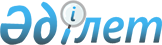 О бюджете Уилского района на 2014-2016 годы
					
			Утративший силу
			
			
		
					Решение маслихата Уилского района Актюбинской области от 26 декабря 2013 года № 137. Зарегистрировано Департаментом юстиции Актюбинской области 17 января 2014 года № 3741. Утратило силу в связи с истечением срока применения (письмо Уилского районного маслихата Актюбинской области от 3 февраля 2015 года № 19)      Сноска. Утратило силу в связи с истечением срока применения – (письмо Уилского районного маслихата Актюбинской области от 03.02.2015 № 19).



      В соответствии со статьей 6 Закона Республики Казахстан от 23 января 2001 года «О местном государственном управлении и самоуправлении в Республике Казахстан», статьей 9 Бюджетного Кодекса Республики Казахстан от 4 декабря 2008 года, Законом Республики Казахстан от 3 декабря 2013 года № 148-V «О республиканском бюджете на 2014-2016 годы» Уилский районный маслихат РЕШИЛ:

      1. 

Утвердить районный бюджет на 2014-2016 годы согласно приложениям 1, 2 и 3 соответственно, в том числе на 2014 год в следующих объемах:

      1) 

доходы                              2 854 236,5 тысяч тенге;

      в том числе по:

      налоговым поступлениям                   205 627 тысяч тенге;

      неналоговым поступлениям                   18 743 тысяч тенге;

      поступления от продажи

      основного капитала                              630 тысяч тенге;

      поступлениям трансфертов                  2 629 230,2 тысяч тенге;

      2) 

затраты                              2 859 640,1 тысяч тенге;

      3) 

чистое бюджетное кредитование       22 719,7 тысяч тенге,

      в том числе:

      бюджетные кредиты                         28 150,7 тысяч тенге;

      погашение бюджетных кредитов             5 431 тысяч тенге;

      4) 

сальдо по операциям

      с финансовыми активами                         0 тысяч тенге,

      в том числе:

      приобретение финансовых активов             0 тысяч тенге;

      5) 

дефицит бюджета                         -28 123,3 тысяч тенге;

      6) 

финансирование дефицита

      бюджета                               28 123,3 тысяч тенге.

      Сноска. Пункт 1 с изменениями, внесенными решениями маслихата Уилского района Актюбинской области от 18.02.2014 № 146 (вводится в действие с 01.01.2014); от 16.04.2014 № 166 (вводится в действие с 01.01.2014); от 21.05.2014 № 174 (вводится в действие с 01.01.2014); от 07.08.2014 № 188 (вводится в действие с 01.01.2014); от 17.10.2014 № 196 (вводится в действие с 01.01.2014).

      2. 

Установить, что в доход районного бюджета зачисляются:

      индивидуальный подоходный налог;

      социальный налог;

      налог на имущество физических и юридических лиц, индивидуальных предпринимателей;

      земельный налог;

      единый земельный налог;

      налог на транспортные средства;

      акцизы на:

      бензин (за исключением авиационного) и дизельное топливо;

      плата за пользование земельными участками;

      сбор за государственную регистрацию индивидуальных предпринимателей;

      лицензионный сбор за право занятий отдельными видами деятельности;

      сбор за государственную регистрацию юридических лиц и учетную регистрацию филиалов и представительств, а также их перерегистрацию;

      сбор за государственную регистрацию транспортных средств, а также их перерегистрацию;

      сбор за государственную регистрацию прав на недвижимое имущество и сделок с ним;

      государственная пошлина, кроме консульского сбора и государственных пошлин, зачисляемых в республиканский бюджет;

      доходы от коммунальной собственности;

      поступления от реализации товаров (работ, услуг) государственными учреждениями, финансируемыми из районного бюджета;

      поступления денег от проведения государственных закупок, организуемых государственными учреждениями, финансируемыми из районного бюджета;

      штрафы, пени, санкции, взыскания, налагаемые государственными учреждениями, финансируемыми из районного бюджета;

      другие неналоговые поступления в районный бюджет;

      поступления от продажи основного капитала, то есть деньги от продажи государственного имущества, закрепленного за государственными учреждениями, финансируемыми из районного бюджета;

      поступления от продажи земельных участков, за исключением земельных участков сельскохозяйственного назначения;

      плата за продажу права аренды земельных участков.

      3. 

В соответствии со статьей 5 Закона Республики Казахстан «О республиканском бюджете на 2014-2016 годы» отрицательное сальдо, образовавшееся по состоянию на 31 декабря 1998 года в результате превышения сумм начисленных работодателями пособий по временной нетрудоспособности, беременности и родам, при рождении ребенка, на погребение, выплачивавшихся из Фонда государственного социального страхования, над начисленной суммой отчислений в указанный фонд, ежемесячно засчитывается в счет уплаты социального налога в пределах 4 процентов от фонда заработной платы.

      4. 

Принять к сведению и руководству, что в соответствии со статьей 10 Закона Республики Казахстан «О республиканском бюджете на 2014-2016 годы» установлено:

      с 1 января 2014 года:

      1) 

минимальный размер заработной платы 19 966 тенге;

      2) 

месячный расчетный показатель для исчисления пособий и иных социальных выплат, а также для применения штрафных санкций, налогов и других платежей в соответствии с законодательством Республики Казахстан – 1852 тенге;

      3) 

величина прожиточного минимума для исчисления размеров базовых социальных выплат – 19 966 тенге.



      4-1. Принять к сведению и руководству, что в соответствии со статьей 12-1 Закона Республики Казахстан «О республиканском бюджете на 2014 -2016 годы» установлена с 1 апреля 2014 года ежемесячная надбавка за особые условия труда к должностным окладам работников государственных учреждений, не являющихся государственными служащими, а также работников государственных предприятий, финансируемых из местных бюджетов, в размере 10 процентов.

      Сноска. Решение дополнено подпунктом 4-1 в соответствии с решением маслихата Уилского района Актюбинской области от 16.04.2014 № 166 (вводится в действие с 01.01.2014).

      5. 

В соответствии с пунктом 10 решения сессии областного маслихата от 11 декабря 2013 года № 168 «Об областном бюджете на 2014-2016 годы» предусмотрена на 2014 год субвенция, передаваемая из областного бюджета в районный бюджет в сумме 1 909 637 тысяч тенге.

      6. 

Учесть в районном бюджете на 2014 год поступление целевых текущих трансфертов из республиканского бюджета в следующих размерах:

      28 150,7 тысяч тенге - для реализации мер социальной поддержки специалистов;

      48 494 тысяч тенге - на реализацию государственного образовательного заказа в дошкольных организациях образования;

      4 097 тысяч тенге - на реализацию Государственной программы развития образования в Республике Казахстан на 2011-2020 годы;

      13 528 тысяч тенге - на повышение оплаты труда учителям, прошедшим повышение квалификации по трехуровневой системе;

      150 тысяч тенге - на выплату государственной адресной социальной помощи;

      85 886 тысяч тенге - на выплату ежемесячной надбавки за особые условия труда к должностным окладам работников государственных учреждений, не являющихся государственными служащими, а также работников государственных предприятий, финансируемых из местных бюджетов, в размере 10 процентов с 1 апреля 2014 года.

      Распределение указанных сумм определяется на основании постановления акимата района.

      Сноска. Пункт 6 с изменениями, внесенными решениями маслихата Уилского района Актюбинской области от 16.04.2014 № 166 (вводится в действие с 01.01.2014); от 07.08.2014 № 188 (вводится в действие с 01.01.2014); от 17.10.2014 № 196 (вводится в действие с 01.01.2014).



      6-1. Учесть в районном бюджете на 2014 год поступление целевых трансфертов на развитие из республиканского бюджета:

      50 425 тысяч тенге – на проектирование, строительство и (или) приобретение жилья коммунального жилищного фонда.

      Сноска. Решение дополнено пунктом 6-1 в соответствии с решением маслихата Уилского района Актюбинской области от 07.08.2014 № 188 (вводится в действие с 01.01.2014).

      7. 

Учесть в районном бюджете на 2014 год поступление целевых текущих трансфертов и целевых трансфертов на развитие из областного бюджета:

      11 680 тысяч тенге – на возмещение владельцам стоимости изымаемых и уничтожаемых больных животных, продуктов и сырья животного происхождения;

      291 621 тысяч тенге - на строительство и реконструкцию обьектов образования;

      101 240 тысяч тенге - на развитие коммунального хозяйства;

      1 336 тысяч тенге на проектирование, строительство и (или) приобретение жилья коммунального жилищного фонда;

      12 968 тысяч тенге на проектирование, развитие, обустройство и (или) приобретение инженерно-коммуникационной инфраструктуры;

      2 800 тысяч тенге на благоустройство и озеленение населенных пунктов;

      7 536 тысяч тенге на обеспечение функционирования автомобильных дорог;

      68 860,2 тысяч тенге на ремонт объектов в рамках развития городов и сельских населенных пунктов по Дорожной карте занятости 2020;

      4 453 тысяч тенге – на проектирование, строительство и (или) приобретение жилья коммунального жилищного фонда;

      7 035 тысяч тенге - на развитие системы водоснабжения и водоотведения;

      3 800 тысяч тенге – на капитальные расходы подведомственных государственных учреждений и организаций образования;

      1 634 тысяч тенге – на капитальные расходы подведомственных государственных учреждений и организаций культуры;

      2 050 тысяч тенге – на разработку схем градостроительного развития территории района, генеральных планов городов районного (областного) значения, поселков и иных сельских населенных пунктов.

      Распределение указанных сумм целевых текущих трансфертов определяется на основании постановления акимата района.

      Сноска. Пункт 7 с изменениями, внесенными решениями маслихата Уилского района Актюбинской области от 18.02.2014 № 146 (вводится в действие с 01.01.2014); от 21.05.2014 № 174 (вводится в действие с 01.01.2014); от 07.08.2014 № 188 (вводится в действие с 01.01.2014); от 17.10.2014 № 196 (вводится в действие с 01.01.2014).

      8. 

Утвердить резерв местного исполнительного органа района на 2014 год в сумме 4 500 тысяч тенге.

      9. 

Утвердить перечень районных бюджетных программ, не подлежащих секвестру в процессе исполнения районного бюджета на 2014 год, согласно приложению 4.

      10. 

Утвердить объем финансирования бюджетных программ аппаратов акимов сельских округов на 2014 год согласно приложению 5.

      11. 

Настоящее решение вводится в действие с 1 января 2014 года.

 

  Бюджет района на 2014 год      Сноска. Приложение 1 - в редакции решения маслихата Уилского района Актюбинской области от 17.10.2014 № 196 (вводится в действие с 01.01.2014).

 

  Бюджет района на 2015 год

  Бюджет района на 2016 год

  Перечень районных бюджетных программ, не подлежащих секвестру в процессе исполнения районного бюджета на 2014 год

  Объем финансирования бюджетных программ аппаратов акимов сельских округов на 2014 год      Сноска. Приложение 5 - в редакции решения маслихата Уилского района Актюбинской области от 17.10.2014 № 196 (вводится в действие с 01.01.2014).

 

       продолжение таблицы

 

 
					© 2012. РГП на ПХВ «Институт законодательства и правовой информации Республики Казахстан» Министерства юстиции Республики Казахстан
				      Председатель сессии

      районного маслихата:Секретарь районного маслихата:      А. СукашеваБ. Бисекенов

Приложение № 1 к решению районного маслихата от 26 декабря 2014 года № 137Категория

 Категория

 Категория

 Категория

 Категория

 Сумма

(тыс.тенге)

 Класс

 Класс

 Класс

 Класс

 Сумма

(тыс.тенге)

 Подкласс

 Подкласс

 Подкласс

 Сумма

(тыс.тенге)

 НАИМЕНОВАНИЕ

 НАИМЕНОВАНИЕ

 Сумма

(тыс.тенге)

 1

 
2

 
3

 
4

 
5

 
I. Доходы

 I. Доходы

 2854230,2

 
1

 
Налоговые поступления

 Налоговые поступления

 211146

 
01

 Подоходный налог

 Подоходный налог

 100558

 2

 Индивидуальный подоходный налог

 Индивидуальный подоходный налог

 100558

 03

 Социальный налог

 Социальный налог

 84150

 1

 Социальный налог

 Социальный налог

 84150

 04

 Налоги на собственность

 Налоги на собственность

 21917

 1

 Hалоги на имущество

 Hалоги на имущество

 6005

 3

 Земельный налог

 Земельный налог

 952

 4

 Hалог на транспортные средства

 Hалог на транспортные средства

 13280

 5

 Единый земельный налог

 Единый земельный налог

 1680

 05

 Внутренние налоги на товары, работы и услуги

 Внутренние налоги на товары, работы и услуги

 3127

 2

 Акцизы

 Акцизы

 254

 3

 Поступления за использование природных и других ресурсов

 Поступления за использование природных и других ресурсов

 467

 4

 Сборы за ведение предпринимательской и профессиональной деятельности

 Сборы за ведение предпринимательской и профессиональной деятельности

 2354

 5

 Фиксированный налог

 Фиксированный налог

 52

 08

 Обязательные платежи, взимаемые за совершение юридически значимых действий и (или) выдачу документов уполномоченными на то государственными органами или должностными лицами

 Обязательные платежи, взимаемые за совершение юридически значимых действий и (или) выдачу документов уполномоченными на то государственными органами или должностными лицами

 1 394

 1

 Государственная пошлина

 Государственная пошлина

 1 394

 2

 
Неналоговые поступления

 Неналоговые поступления

 12911,3

 
01

 Доходы от государственной собственности

 Доходы от государственной собственности

 4426,3

 5

 Доходы от аренды имущества, находящегося в государственной собственности

 Доходы от аренды имущества, находящегося в государственной собственности

 4420

 7

 Вознаграждения по кредитам, выданным из государственного бюджета

 Вознаграждения по кредитам, выданным из государственного бюджета

 6,3

 06

 Прочие неналоговые поступления

 Прочие неналоговые поступления

 8 485

 1

 Прочие неналоговые поступления

 Прочие неналоговые поступления

 8 485

 3

 
Поступления от продажи основного капитала

 Поступления от продажи основного капитала

 949

 
01

 Продажа государственного имущества, закрепленного за государственными учреждениями

 Продажа государственного имущества, закрепленного за государственными учреждениями

 119

 1

 Продажа государственного имущества, закрепленного за государственными учреждениями

 Продажа государственного имущества, закрепленного за государственными учреждениями

 119

 03

 Продажа земли и нематериальных активов

 Продажа земли и нематериальных активов

 830

 1

 Поступления от продажи земельных участков

 Поступления от продажи земельных участков

 830

 4

 
Поступление трансфертов

 Поступление трансфертов

 2629230,2

 
02

 Трансферты из вышестоящих органов государственного управления

 Трансферты из вышестоящих органов государственного управления

 2629230,2

 2

 Трансферты из областного бюджета

 Трансферты из областного бюджета

 2629230,2

 Целевые текущие трансферты

 Целевые текущие трансферты

 262104,2

 Целевые трансферты на развитие

 Целевые трансферты на развитие

 457489

 Субвенции

 Субвенции

 1909637

 Функ. группа

 Функ. группа

 Функ. группа

 Функ. группа

 Функ. группа

 Сумма

(тыс.тенге)

 Функ. подгруппа

 Функ. подгруппа

 Функ. подгруппа

 Функ. подгруппа

 Сумма

(тыс.тенге)

 Администратор

 Администратор

 Администратор

 Сумма

(тыс.тенге)

 Программа

 Программа

 Сумма

(тыс.тенге)

 НАИМЕНОВАНИЕ

 Сумма

(тыс.тенге)

 1

 
2

 
3

 
4

 
5

 
6

 
II. Затраты

 2859640,1

 
01

 
Государственные услуги общего характера

 209273,9

 
1

 
Представительные, исполнительные и другие органы, выполняющие общие функции государственного управления

 172551,7

 
112

 
Аппарат маслихата района (города областного значения)

 17771,1

 
001

 Услуги по обеспечению деятельности маслихата района (города областного значения)

 13014,1

 003

 Капитальные расходы государственного органа 

 4757

 122

 
Аппарат акима района (города областного значения)

 55865,4

 
001

 Услуги по обеспечению деятельности акима района (города областного значения)

 54316

 003

 Капитальные расходы государственного органа 

 1549,4

 123

 
Аппарат акима района в городе, города районного значения, поселка, села, сельского округа

 98915,2

 
001

 Услуги по обеспечению деятельности акима района в городе, города районного значения, поселка, села, сельского округа

 95558,7

 022

 Капитальные расходы государственного органа 

 625

 107

 Проведение мероприятий за счет резерва местного исполнительного органа на неотложные затраты

 2731,5

 2

 
Финансовая деятельность

 25400,5

 
452

 
Отдел финансов района (города областного значения)

 25400,5

 
001

 Услуги по реализации государственной политики в области исполнения бюджета района (города областного значения) и управления коммунальной собственностью района (города областного значения)

 13422,5

 003

 Проведение оценки имущества в целях налогообложения

 236

 011

 Учет, хранение, оценка и реализация имущества, поступившего в коммунальную собственность

 11582

 018

 Капитальные расходы государственного органа 

 160

 01

 5

 
Планирование и статистическая деятельность

 11321,7

 
453

 
Отдел экономики и бюджетного планирования района (города областного значения)

 11321,7

 
001

 Услуги по реализации государственной политики в области формирования и развития экономической политики, системы государственного планирования и управления района (города областного значения)

 11091,7

 004

 Капитальные расходы государственного органа 

 230

 02

 
Оборона

 2127,5

 
1

 
Военные нужды

 2127,5

 
122

 
Аппарат акима района (города областного значения)

 2127,5

 
005

 Мероприятия в рамках исполнения всеобщей воинской обязанности

 2127,5

 03

 
Общественный порядок, безопасность, правовая, судебная, уголовно-исполнительная деятельность

 460

 
9

 
Прочие услуги в области общественного порядка и безопасности

 460

 
458

 
Отдел жилищно-коммунального хозяйства, пассажирского транспорта и автомобильных дорог района (города областного значения)

 460

 
021

 Обеспечение безопасности дорожного движения в населенных пунктах

 460

 04

 
Образование

 1973162,4

 
1

 
Дошкольное воспитание и обучение

 196207,4

 
464

 
Отдел образования района (города областного значения)

 196207,4

 
009

 Обеспечение деятельности организаций дошкольного воспитания и обучения

 147713,4

 040

 Реализация государственного образовательного заказа в дошкольных организациях образования

 48494

 2

 
Начальное, основное среднее и общее среднее образование

 1445840

 
464

 
Отдел образования района (города областного значения)

 1445840

 
003

 Общеобразовательное обучение

 1399276

 006

 Дополнительное образование для детей

 46564

 9

 
Прочие услуги в области образования

 331115

 
464

 
Отдел образования района (города областного значения)

 39494

 
001

 Услуги по реализации государственной политики на местном уровне в области образования

 13135

 005

 Приобретение и доставка учебников, учебно-методических комплексов для государственных учреждений образования района (города областного значения)

 6119

 007

 Проведение школьных олимпиад, внешкольных мероприятий и конкурсов районного (городского) масштаба

 778

 015

 Ежемесячная выплата денежных средств опекунам (попечителям) на содержание ребенка-сироты (детей-сирот), и ребенка (детей), оставшегося без попечения родителей

 2452

 067

 Капитальные расходы подведомственных государственных учреждений и организаций

 17010

 466

 
Отдел архитектуры, градостроительства и строительства района (города областного значения)

 291621

 
037

 Строительство и реконструкция объектов образования

 291621

 06

 
Социальная помощь и социальное обеспечение

 98671,4

 
2

 
Социальная помощь

 85542

 
451

 
Отдел занятости и социальных программ района (города областного значения)

 85542

 
002

 Программа занятости

 20408

 004

 Оказание социальной помощи на приобретение топлива специалистам здравоохранения, образования, социального обеспечения, культуры, спорта и ветеринарии в сельской местности в соответствии с законодательством Республики Казахстан

 9016

 005

 Государственная адресная социальная помощь

 150

 006

 Оказание жилищной помощи 

 0

 007

 Социальная помощь отдельным категориям нуждающихся граждан по решениям местных представительных органов

 24751

 014

 Оказание социальной помощи нуждающимся гражданам на дому

 3807

 016

 Государственные пособия на детей до 18 лет

 24354

 017

 Обеспечение нуждающихся инвалидов обязательными гигиеническими средствами и предоставление услуг специалистами жестового языка, индивидуальными помощниками в соответствии с индивидуальной программой реабилитации инвалида

 3056

 023

 Обеспечение деятельности центров занятости населения

 0

 9

 
Прочие услуги в области социальной помощи и социального обеспечения

 13129,4

 
451

 
Отдел занятости и социальных программ района (города областного значения)

 13129,4

 
001

 Услуги по реализации государственной политики на местном уровне в области обеспечения занятости и реализации социальных программ для населения

 12496

 011

 Оплата услуг по зачислению, выплате и доставке пособий и других социальных выплат

 376

 021

 Капитальные расходы государственного органа 

 194

 115

 Выполнение обязательств местных исполнительных органов по решениям судов за счет средств резерва местного исполнительного органа

 63,4

 07

 
Жилищно-коммунальное хозяйство

 278069,2

 
1

 
Жилищное хозяйство

 140909,2

 
458

 
Отдел жилищно-коммунального хозяйства, пассажирского транспорта и автомобильных дорог района (города областного значения)

 1852

 
003

 Организация сохранения государственного жилищного фонда

 1300

 004

 Обеспечение жильем отдельных категорий граждан

 300

 033

 Проектирование, развитие, обустройство и (или) приобретение инженерно-коммуникационной инфраструктуры 

 252

 466

 
Отдел архитектуры, градостроительства и строительства района (города областного значения)

 70197

 
003

 Проектирование, строительство и (или) приобретение жилья коммунального жилищного фонда 

 56771

 004

 Проектирование, развитие, обустройство и (или) приобретение инженерно-коммуникационной инфраструктуры 

 13160

 074

 Развитие и обустройство недостающей инженерно-коммуникационной инфраструктуры в рамках второго направления Дорожной карты занятости 2020

 266

 455

 
Отдел культуры и развития языков района (города областного значения)

 1299,2

 
024

 Ремонт объектов в рамках развития городов и сельских населенных пунктов по Дорожной карте занятости 2020

 1299,2

 464

 
Отдел образования района (города областного значения)

 67561

 
026

 Ремонт объектов в рамках развития городов и сельских населенных пунктов по Дорожной карте занятости 2020

 67561

 2

 
Коммунальное хозяйство

 118823

 
458

 
Отдел жилищно-коммунального хозяйства, пассажирского транспорта и автомобильных дорог района (города областного значения)

 17583

 
012

 Функционирование системы водоснабжения и водоотведения

 8048

 058

 Развитие системы водоснабжения и водоотведения в сельских населенных пунктах

 9535

 466

 
Отдел архитектуры, градостроительства и строительства района (города областного значения)

 101240

 
005

 Развитие коммунального хозяйства

 101240

 3

 
Благоустройство населенных пунктов

 18337

 
123

 
Аппарат акима района в городе, города районного значения, поселка, села, сельского округа

 15537

 
008

 Освещение улиц населенных пунктов

 6419

 010

 Содержание мест захоронений и погребение безродных

 209

 011

 Благоустройство и озеленение населенных пунктов

 8909

 458

 
Отдел жилищно-коммунального хозяйства, пассажирского транспорта и автомобильных дорог района (города областного значения)

 2800

 
018

 Благоустройство и озеленение населенных пунктов

 2800

 08

 
Культура, спорт, туризм и информационное пространство

 139141,3

 
1

 
Деятельность в области культуры

 63890

 
455

 
Отдел культуры и развития языков района (города областного значения)

 63890

 
003

 Поддержка культурно-досуговой работы

 63890

 2

 
Спорт

 6282

 
465

 
Отдел физической культуры и спорта района (города областного значения)

 6282

 
001

 Услуги по реализации государственной политики на местном уровне в сфере физической культуры и спорта

 3893

 004

 Капитальные расходы государственного органа 

 450

 006

 Проведение спортивных соревнований на районном (города областного значения) уровне

 482

 007

 Подготовка и участие членов сборных команд района (города областного значения) по различным видам спорта на областных спортивных соревнованиях

 1457

 3

 
Информационное пространство

 40308,3

 
455

 
Отдел культуры и развития языков района (города областного значения)

 37295,3

 
006

 Функционирование районных (городских) библиотек

 37064,3

 007

 Развитие государственного языка и других языков народа Казахстана

 231

 3

 456

 
Отдел внутренней политики района (города областного значения)

 3013

 
002

 Услуги по проведению государственной информационной политики через газеты и журналы 

 2950

 005

 Услуги по проведению государственной информационной политики через телерадиовещание

 63

 9

 
Прочие услуги по организации культуры, спорта, туризма и информационного пространства

 28661

 
455

 
Отдел культуры и развития языков района (города областного значения)

 17181

 
001

 Услуги по реализации государственной политики на местном уровне в области развития языков и культуры

 5028

 010

 Капитальные расходы государственного органа 

 147

 032

 Капитальные расходы подведомственных государственных учреждений и организаций

 12006

 456

 
Отдел внутренней политики района (города областного значения)

 11408

 
001

 Услуги по реализации государственной политики на местном уровне в области информации, укрепления государственности и формирования социального оптимизма граждан

 5038

 003

 Реализация мероприятий в сфере молодежной политики

 5434

 006

 Капитальные расходы государственного органа 

 173

 032

 Капитальные расходы подведомственных государственных учреждений и организаций

 835

 10

 
Сельское, водное, лесное, рыбное хозяйство, особо охраняемые природные территории, охрана окружающей среды и животного мира, земельные отношения

 92150

 
1

 
Сельское хозяйство

 35391

 
453

 
Отдел экономики и бюджетного планирования района (города областного значения)

 7024

 
099

 Реализация мер по оказанию социальной поддержки специалистов

 7024

 466

 
Отдел архитектуры, градостроительства и строительства района (города областного значения)

 140

 
010

 Развитие объектов сельского хозяйства

 140

 474

 
Отдел сельского хозяйства и ветеринарии района (города областного значения)

 28227

 
001

 Услуги по реализации государственной политики на местном уровне в сфере сельского хозяйства и ветеринарии 

 11790

 003

 Капитальные расходы государственного органа 

 100

 006

 Организация санитарного убоя больных животных

 3482

 007

 Организация отлова и уничтожения бродячих собак и кошек

 620

 008

 Возмещение владельцам стоимости изымаемых и уничтожаемых больных животных, продуктов и сырья животного происхождения

 11680

 012

 Проведение мероприятий по идентификации сельскохозяйственных животных 

 555

 6

 
Земельные отношения

 8323

 
463

 
Отдел земельных отношений района (города областного значения)

 8323

 
001

 Услуги по реализации государственной политики в области регулирования земельных отношений на территории района (города областного значения)

 6484

 006

 Землеустройство, проводимое при установлении границ районов, городов областного значения, районного значения, сельских округов, поселков, сел

 0

 007

 Капитальные расходы государственного органа 

 1839

 9

 
Прочие услуги в области сельского, водного, лесного, рыбного хозяйства, охраны окружающей среды и земельных отношений

 48436

 
474

 
Отдел сельского хозяйства и ветеринарии района (города областного значения)

 48436

 
013

 Проведение противоэпизоотических мероприятий

 48436

 11

 
Промышленность, архитектурная, градостроительная и строительная деятельность

 9961

 
2

 
Архитектурная, градостроительная и строительная деятельность

 9961

 
466

 
Отдел архитектуры, градостроительства и строительства района (города областного значения)

 9961

 
001

 Услуги по реализации государственной политики в области строительства, улучшения архитектурного облика городов, районов и населенных пунктов области и обеспечению рационального и эффективного градостроительного освоения территории района (города областного значения)

 7637

 013

 Разработка схем градостроительного развития территории района, генеральных планов городов районного (областного) значения, поселков и иных сельских населенных пунктов

 2050

 015

 Капитальные расходы государственного органа 

 274

 12

 
Транспорт и коммуникации

 18819

 
1

 
Автомобильный транспорт

 18819

 
458

 
Отдел жилищно-коммунального хозяйства, пассажирского транспорта и автомобильных дорог района (города областного значения)

 18819

 
023

 Обеспечение функционирования автомобильных дорог

 18336

 045

 Капитальный и средний ремонт автомобильных дорог районного значения и улиц населенных пунктов

 483

 13

 
Прочие

 37564,1

 
3

 
Поддержка предпринимательской деятельности и защита конкуренции

 6903

 
469

 
Отдел предпринимательства района (города областного значения)

 6903

 
001

 Услуги по реализации государственной политики на местном уровне в области развития предпринимательства и промышленности 

 5788

 003

 Поддержка предпринимательской деятельности

 535

 004

 Капитальные расходы государственного органа 

 580

 9

 
Прочие

 30661,1

 
123

 
Аппарат акима района в городе, города районного значения, поселка, села, сельского округа

 22840

 
040

 Реализация мер по содействию экономическому развитию регионов в рамках Программы «Развитие регионов» 

 22840

 452

 
Отдел финансов района (города областного значения)

 1705,1

 
012

 Резерв местного исполнительного органа района (города областного значения) 

 1705,1

 458

 
Отдел жилищно-коммунального хозяйства, пассажирского транспорта и автомобильных дорог района (города областного значения)

 6116

 
001

 Услуги по реализации государственной политики на местном уровне в области жилищно-коммунального хозяйства, пассажирского транспорта и автомобильных дорог 

 5996

 013

 Капитальные расходы государственного органа 

 120

 065

 Формирование или увеличение уставного капитала юридических лиц

 0

 14

 
Обслуживание долга

 6,3

 
1

 
Обслуживание долга

 6,3

 
452

 
Отдел финансов района (города областного значения)

 6,3

 013

 Обслуживание долга местных исполнительных органов по выплате вознаграждений и иных платежей по займам из областного бюджета

 6,3

 15

 
Трансферты

 234

 
1

 
Трансферты

 234

 
452

 
Отдел финансов района (города областного значения)

 234

 
006

 Возврат неиспользованных (недоиспользованных) целевых трансфертов

 234

 III. Чистое бюджетное кредитование

 22719,7

 
Бюджетные кредиты 

 28150,7

 
10

 
Сельское, водное, лесное, рыбное хозяйство, особо охраняемые природные территории, охрана окружающей среды и животного мира, земельные отношения

 28150,7

 
1

 
Сельское хозяйство

 28150,7

 
453

 
Отдел экономики и бюджетного планирования района (города областного значения)

 28150,7

 
006

 Бюджетные кредиты для реализации мер социальной поддержки специалистов

 28150,7

 5

 
Погашение бюджетных кредитов

 5431

 
01

 Погашение бюджетных кредитов

 5431

 1

 1

 Погашение бюджетных кредитов, выданных из государственного бюджета

 5431

 Функ. группа

 Функ. группа

 Функ. группа

 Функ. группа

 Функ. группа

 Сумма

(тыс.тенге)

 Функ. подгруппа

 Функ. подгруппа

 Функ. подгруппа

 Функ. подгруппа

 Сумма

(тыс.тенге)

 Администратор

 Администратор

 Администратор

 Сумма

(тыс.тенге)

 Программа

 Программа

 Сумма

(тыс.тенге)

 НАИМЕНОВАНИЕ

 Сумма

(тыс.тенге)

 1

 2

 3

 4

 5

 6

 IV. Сальдо по операциям с финансовыми активами

 0

 
Приобретение финансовых активов

 0

 
V. Дефицит бюджета

 -28123,3

 
VI. Финансирование дефицита бюджета

 28123,3

 
7

 
2

 Поступление займа

 28150,7

 
01

 Внутренние государственные займы

 28150,7

 Договора займа

 28150,7

 16

 
Погашение займов

 5431,1

 
1

 
Погашение займов

 5431,1

 
452

 
Отдел финансов района (города областного значения)

 5431,1

 
008

 Погашение долга местного исполнительного органа перед вышестоящим бюджетом

 5431

 021

 Возврат неиспользованных бюджетных кредитов, выданных из местного бюджета

 0,1

 8

 
Используемые остатки бюджетных средств

 5403,7

 
1

 Остатки бюджетных средств

 5403,7

 1

 1

 Свободные остатки бюджетных средств

 5403,7

 

Приложение № 2 к решению районного маслихата от 26 декабря 2013 года № 137Категория

 Категория

 Категория

 Категория

 Категория

 Категория

 Категория

 Категория

 Сумма

тыс. тенге

 Сумма

тыс. тенге

 Класс

 Класс

 Класс

 Класс

 Класс

 Класс

 Сумма

тыс. тенге

 Сумма

тыс. тенге

 Подкласс

 Подкласс

 Подкласс

 Подкласс

 Сумма

тыс. тенге

 Сумма

тыс. тенге

 НАИМЕНОВАНИЕ

 НАИМЕНОВАНИЕ

 Сумма

тыс. тенге

 Сумма

тыс. тенге

 I. Доходы

 I. Доходы

 2266993

 
1

 
Налоговые поступления

 Налоговые поступления

 212291

 
01

 01

 Подоходный налог

 Подоходный налог

 98050

 98050

 2

 2

 Индивидуальный подоходный налог

 Индивидуальный подоходный налог

 98050

 98050

 03

 03

 Социальный налог

 Социальный налог

 85900

 85900

 1

 1

 Социальный налог

 Социальный налог

 85900

 85900

 04

 04

 Налоги на собственность

 Налоги на собственность

 24549

 24549

 1

 1

 Hалоги на имущество

 Hалоги на имущество

 7110

 7110

 3

 3

 Земельный налог

 Земельный налог

 1039

 1039

 4

 4

 Hалог на транспортные средства

 Hалог на транспортные средства

 14650

 14650

 5

 5

 Единый земельный налог

 Единый земельный налог

 1750

 1750

 05

 05

 Внутренние налоги на товары, работы и услуги

 Внутренние налоги на товары, работы и услуги

 2498

 2498

 2

 2

 Акцизы

 Акцизы

 282

 282

 3

 3

 Поступления за использование природных и других ресурсов

 Поступления за использование природных и других ресурсов

 350

 350

 4

 4

 Сборы за ведение предпринимательской и профессиональной деятельности

 Сборы за ведение предпринимательской и профессиональной деятельности

 1811

 1811

 5

 5

 Фиксированный налог

 Фиксированный налог

 55

 55

 08

 08

 Обязательные платежи, взимаемые за совершение юридически значимых действий и (или) выдачу документов уполномоченными на то государственными органами или должностными лицами

 Обязательные платежи, взимаемые за совершение юридически значимых действий и (или) выдачу документов уполномоченными на то государственными органами или должностными лицами

 1 294

 1 294

 1

 1

 Государственная пошлина

 Государственная пошлина

 1 294

 1 294

 2

 
Неналоговые поступления

 Неналоговые поступления

 46609

 
01

 01

 Доходы от государственной собственности

 Доходы от государственной собственности

 4040

 4040

 5

 5

 Доходы от аренды имущества, находящегося в государственной собственности

 Доходы от аренды имущества, находящегося в государственной собственности

 4040

 4040

 06

 06

 Прочие неналоговые поступления

 Прочие неналоговые поступления

 42 569

 42 569

 1

 1

 Прочие неналоговые поступления

 Прочие неналоговые поступления

 42 569

 42 569

 3

 
Поступления от продажи основного капитала

 Поступления от продажи основного капитала

 700

 
03

 03

 Продажа земли и нематериальных активов

 Продажа земли и нематериальных активов

 700

 700

 1

 1

 Поступления от продажи земельных участков

 Поступления от продажи земельных участков

 700

 700

 4

 
Поступление трансфертов

 Поступление трансфертов

 2007393

 
02

 02

 Трансферты из вышестоящих органов государственного управления

 Трансферты из вышестоящих органов государственного управления

 2007393

 2007393

 2

 2

 Трансферты из областного бюджета

 Трансферты из областного бюджета

 2007393

 2007393

 Целевые текущие трансферты

 Целевые текущие трансферты

 0

 0

 Целевые трансферты на развитие

 Целевые трансферты на развитие

 78198

 78198

 Субвенции

 Субвенции

 1929195

 1929195

 Функ. Группа

 Функ. Группа

 Функ. Группа

 Функ. Группа

 Функ. Группа

 Функ. Группа

 Функ. Группа

 Функ. Группа

 Функ. Группа

 Сумма

(тыс.тенге)

 Функ. подгруппа

 Функ. подгруппа

 Функ. подгруппа

 Функ. подгруппа

 Функ. подгруппа

 Функ. подгруппа

 Функ. подгруппа

 Функ. подгруппа

 Сумма

(тыс.тенге)

 Администратор

 Администратор

 Администратор

 Администратор

 Администратор

 Администратор

 Сумма

(тыс.тенге)

 Программа

 Программа

 Программа

 Программа

 Сумма

(тыс.тенге)

 НАИМЕНОВАНИЕ

 НАИМЕНОВАНИЕ

 1

 
2

 
3

 
4

 
5

 
6

 
II. Затраты

 II. Затраты

 2266993

 
01

 
Государственные услуги общего характера

 Государственные услуги общего характера

 205706

 
01

 1

 
Представительные, исполнительные и другие органы, выполняющие общие функции государственного управления

 Представительные, исполнительные и другие органы, выполняющие общие функции государственного управления

 180039

 
01

 1

 1

 112

 
Аппарат маслихата района (города областного значения)

 Аппарат маслихата района (города областного значения)

 12709

 
01

 1

 1

 112

 112

 001

 001

 Услуги по обеспечению деятельности маслихата района (города областного значения)

 Услуги по обеспечению деятельности маслихата района (города областного значения)

 12709

 01

 1

 1

 112

 112

 003

 003

 Капитальные расходы государственного органа 

 Капитальные расходы государственного органа 

 0

 01

 1

 1

 122

 
Аппарат акима района (города областного значения)

 Аппарат акима района (города областного значения)

 60595

 
01

 1

 1

 122

 122

 001

 001

 Услуги по обеспечению деятельности акима района (города областного значения)

 Услуги по обеспечению деятельности акима района (города областного значения)

 60595

 01

 1

 1

 123

 
Аппарат акима района в городе, города районного значения, поселка, села, сельского округа

 Аппарат акима района в городе, города районного значения, поселка, села, сельского округа

 106735

 
01

 1

 1

 123

 123

 001

 001

 Услуги по обеспечению деятельности акима района в городе, города районного значения, поселка, села, сельского округа

 Услуги по обеспечению деятельности акима района в городе, города районного значения, поселка, села, сельского округа

 106735

 01

 2

 
Финансовая деятельность

 Финансовая деятельность

 13686

 
01

 2

 2

 452

 
Отдел финансов района (города областного значения)

 Отдел финансов района (города областного значения)

 13686

 
01

 2

 2

 452

 452

 001

 001

 Услуги по реализации государственной политики в области исполнения бюджета района (города областного значения) и управления коммунальной собственностью района (города областного значения)

 Услуги по реализации государственной политики в области исполнения бюджета района (города областного значения) и управления коммунальной собственностью района (города областного значения)

 13434

 01

 2

 2

 452

 452

 003

 003

 Проведение оценки имущества в целях налогообложения

 Проведение оценки имущества в целях налогообложения

 252

 01

 2

 2

 452

 452

 011

 011

 Учет, хранение, оценка и реализация имущества, поступившего в коммунальную собственность

 Учет, хранение, оценка и реализация имущества, поступившего в коммунальную собственность

 0

 01

 5

 
Планирование и статистическая деятельность

 Планирование и статистическая деятельность

 11981

 
01

 5

 5

 453

 
Отдел экономики и бюджетного планирования района (города областного значения)

 Отдел экономики и бюджетного планирования района (города областного значения)

 11981

 
01

 5

 5

 453

 453

 001

 001

 Услуги по реализации государственной политики в области формирования и развития экономической политики, системы государственного планирования и управления района (города областного значения)

 Услуги по реализации государственной политики в области формирования и развития экономической политики, системы государственного планирования и управления района (города областного значения)

 11981

 02

 
Оборона

 Оборона

 2345

 
02

 1

 
Военные нужды

 Военные нужды

 2345

 
02

 1

 1

 122

 
Аппарат акима района (города областного значения)

 Аппарат акима района (города областного значения)

 2345

 
02

 1

 1

 122

 122

 005

 005

 Мероприятия в рамках исполнения всеобщей воинской обязанности

 Мероприятия в рамках исполнения всеобщей воинской обязанности

 2345

 04

 
Образование

 Образование

 1592120

 
04

 1

 
Дошкольное воспитание и обучение

 Дошкольное воспитание и обучение

 143151

 
04

 1

 1

 464

 
Отдел образования района (города областного значения)

 Отдел образования района (города областного значения)

 143151

 
04

 1

 1

 464

 464

 009

 009

 Обеспечение деятельности организаций дошкольного воспитания и обучения

 Обеспечение деятельности организаций дошкольного воспитания и обучения

 143151

 04

 1

 1

 464

 464

 040

 040

 Реализация государственного образовательного заказа в дошкольных организациях образования

 Реализация государственного образовательного заказа в дошкольных организациях образования

 0

 04

 2

 
Начальное, основное среднее и общее среднее образование

 Начальное, основное среднее и общее среднее образование

 1425386

 
04

 2

 2

 464

 
Отдел образования района (города областного значения)

 Отдел образования района (города областного значения)

 1425386

 
04

 2

 2

 464

 464

 003

 003

 Общеобразовательное обучение

 Общеобразовательное обучение

 1382462

 04

 2

 2

 464

 464

 006

 006

 Дополнительное образование для детей

 Дополнительное образование для детей

 42924

 04

 9

 
Прочие услуги в области образования

 Прочие услуги в области образования

 23583

 
04

 9

 9

 464

 
Отдел образования района (города областного значения)

 Отдел образования района (города областного значения)

 23583

 
04

 9

 9

 464

 464

 001

 001

 Услуги по реализации государственной политики на местном уровне в области образования 

 Услуги по реализации государственной политики на местном уровне в области образования 

 12369

 04

 9

 9

 464

 464

 005

 005

 Приобретение и доставка учебников, учебно-методических комплексов для государственных учреждений образования района (города областного значения)

 Приобретение и доставка учебников, учебно-методических комплексов для государственных учреждений образования района (города областного значения)

 6804

 04

 9

 9

 464

 464

 007

 007

 Проведение школьных олимпиад, внешкольных мероприятий и конкурсов районного (городского) масштаба

 Проведение школьных олимпиад, внешкольных мероприятий и конкурсов районного (городского) масштаба

 832

 04

 9

 9

 464

 464

 015

 015

 Ежемесячная выплата денежных средств опекунам (попечителям) на содержание ребенка-сироты (детей-сирот), и ребенка (детей), оставшегося без попечения родителей

 Ежемесячная выплата денежных средств опекунам (попечителям) на содержание ребенка-сироты (детей-сирот), и ребенка (детей), оставшегося без попечения родителей

 3578

 04

 9

 9

 464

 464

 067

 067

 Капитальные расходы подведомственных государственных учреждений и организаций

 Капитальные расходы подведомственных государственных учреждений и организаций

 0

 04

 9

 9

 466

 
Отдел архитектуры, градостроительства и строительства района (города областного значения)

 Отдел архитектуры, градостроительства и строительства района (города областного значения)

 0

 
04

 9

 9

 466

 466

 037

 037

 Строительство и реконструкция объектов образования

 Строительство и реконструкция объектов образования

 0

 06

 
Социальная помощь и социальное обеспечение

 Социальная помощь и социальное обеспечение

 106422

 
06

 2

 
Социальная помощь

 Социальная помощь

 94354

 
06

 2

 2

 451

 
Отдел занятости и социальных программ района (города областного значения)

 Отдел занятости и социальных программ района (города областного значения)

 94354

 
06

 2

 2

 451

 451

 002

 002

 Программа занятости

 Программа занятости

 24188

 06

 2

 2

 451

 451

 004

 004

 Оказание социальной помощи на приобретение топлива специалистам здравоохранения, образования, социального обеспечения, культуры, спорта и ветеринарии в сельской местности в соответствии с законодательством Республики Казахстан

 Оказание социальной помощи на приобретение топлива специалистам здравоохранения, образования, социального обеспечения, культуры, спорта и ветеринарии в сельской местности в соответствии с законодательством Республики Казахстан

 10583

 06

 2

 2

 451

 451

 005

 005

 Государственная адресная социальная помощь

 Государственная адресная социальная помощь

 458

 06

 2

 2

 451

 451

 006

 006

 Оказание жилищной помощи 

 Оказание жилищной помощи 

 207

 06

 2

 2

 451

 451

 007

 007

 Социальная помощь отдельным категориям нуждающихся граждан по решениям местных представительных органов

 Социальная помощь отдельным категориям нуждающихся граждан по решениям местных представительных органов

 21240

 06

 2

 2

 451

 451

 014

 014

 Оказание социальной помощи нуждающимся гражданам на дому

 Оказание социальной помощи нуждающимся гражданам на дому

 3578

 06

 2

 2

 451

 451

 016

 016

 Государственные пособия на детей до 18 лет

 Государственные пособия на детей до 18 лет

 31514

 06

 2

 2

 451

 451

 017

 017

 Обеспечение нуждающихся инвалидов обязательными гигиеническими средствами и предоставление услуг специалистами жестового языка, индивидуальными помощниками в соответствии с индивидуальной программой реабилитации инвалида

 Обеспечение нуждающихся инвалидов обязательными гигиеническими средствами и предоставление услуг специалистами жестового языка, индивидуальными помощниками в соответствии с индивидуальной программой реабилитации инвалида

 2586

 06

 2

 2

 451

 451

 023

 023

 Обеспечение деятельности центров занятости населения

 Обеспечение деятельности центров занятости населения

 0

 06

 9

 
Прочие услуги в области социальной помощи и социального обеспечения

 Прочие услуги в области социальной помощи и социального обеспечения

 12068

 
06

 9

 9

 451

 
Отдел занятости и социальных программ района (города областного значения)

 Отдел занятости и социальных программ района (города областного значения)

 12068

 
06

 9

 9

 451

 451

 001

 001

 Услуги по реализации государственной политики на местном уровне в области обеспечения занятости и реализации социальных программ для населения

 Услуги по реализации государственной политики на местном уровне в области обеспечения занятости и реализации социальных программ для населения

 11640

 06

 9

 9

 451

 451

 011

 011

 Оплата услуг по зачислению, выплате и доставке пособий и других социальных выплат

 Оплата услуг по зачислению, выплате и доставке пособий и других социальных выплат

 428

 07

 
Жилищно-коммунальное хозяйство

 Жилищно-коммунальное хозяйство

 94968

 
07

 1

 
Жилищное хозяйство

 Жилищное хозяйство

 79589

 
458

 
Отдел жилищно-коммунального хозяйства, пассажирского транспорта и автомобильных дорог района (города областного значения)

 Отдел жилищно-коммунального хозяйства, пассажирского транспорта и автомобильных дорог района (города областного значения)

 1391

 
003

 003

 Организация сохранения государственного жилищного фонда

 Организация сохранения государственного жилищного фонда

 1391

 07

 1

 1

 466

 
Отдел архитектуры, градостроительства и строительства района (города областного значения)

 Отдел архитектуры, градостроительства и строительства района (города областного значения)

 78198

 
07

 1

 1

 466

 466

 003

 003

 Проектирование, строительство и (или) приобретение жилья коммунального жилищного фонда 

 Проектирование, строительство и (или) приобретение жилья коммунального жилищного фонда 

 51198

 07

 1

 1

 466

 466

 004

 004

 Проектирование, развитие, обустройство и (или) приобретение инженерно-коммуникационной инфраструктуры 

 Проектирование, развитие, обустройство и (или) приобретение инженерно-коммуникационной инфраструктуры 

 27000

 07

 2

 
Коммунальное хозяйство

 Коммунальное хозяйство

 5350

 
07

 2

 2

 458

 
Отдел жилищно-коммунального хозяйства, пассажирского транспорта и автомобильных дорог района (города областного значения)

 Отдел жилищно-коммунального хозяйства, пассажирского транспорта и автомобильных дорог района (города областного значения)

 5350

 
07

 2

 2

 458

 458

 012

 012

 Функционирование системы водоснабжения и водоотведения

 Функционирование системы водоснабжения и водоотведения

 5350

 07

 2

 2

 466

 
Отдел архитектуры, градостроительства и строительства района (города областного значения)

 Отдел архитектуры, градостроительства и строительства района (города областного значения)

 0

 
07

 2

 2

 466

 466

 005

 005

 Развитие коммунального хозяйства

 Развитие коммунального хозяйства

 0

 07

 3

 
Благоустройство населенных пунктов

 Благоустройство населенных пунктов

 10029

 
07

 3

 3

 123

 
Аппарат акима района в городе, города районного значения, поселка, села, сельского округа

 Аппарат акима района в городе, города районного значения, поселка, села, сельского округа

 10029

 
07

 3

 3

 123

 123

 008

 008

 Освещение улиц населенных пунктов

 Освещение улиц населенных пунктов

 3211

 07

 3

 3

 123

 123

 010

 010

 Содержание мест захоронений и погребение безродных

 Содержание мест захоронений и погребение безродных

 223

 07

 3

 3

 123

 123

 011

 011

 Благоустройство и озеленение населенных пунктов

 Благоустройство и озеленение населенных пунктов

 6595

 08

 
Культура, спорт, туризм и информационное пространство

 Культура, спорт, туризм и информационное пространство

 135451

 
08

 1

 
Деятельность в области культуры

 Деятельность в области культуры

 64400

 
08

 1

 1

 455

 
Отдел культуры и развития языков района (города областного значения)

 Отдел культуры и развития языков района (города областного значения)

 64400

 
08

 1

 1

 455

 455

 003

 003

 Поддержка культурно-досуговой работы

 Поддержка культурно-досуговой работы

 64400

 08

 2

 
Спорт

 Спорт

 7319

 
08

 2

 2

 465

 
Отдел физической культуры и спорта района (города областного значения)

 Отдел физической культуры и спорта района (города областного значения)

 7319

 
08

 2

 2

 465

 465

 001

 001

 Услуги по реализации государственной политики на местном уровне в сфере физической культуры и спорта

 Услуги по реализации государственной политики на местном уровне в сфере физической культуры и спорта

 5179

 08

 2

 2

 465

 465

 004

 004

 Капитальные расходы государственного органа 

 Капитальные расходы государственного органа 

 0

 08

 2

 2

 465

 465

 006

 006

 Проведение спортивных соревнований на районном (города областного значения) уровне

 Проведение спортивных соревнований на районном (города областного значения) уровне

 535

 08

 2

 2

 465

 465

 007

 007

 Подготовка и участие членов сборных команд района (города областного значения) по различным видам спорта на областных спортивных соревнованиях

 Подготовка и участие членов сборных команд района (города областного значения) по различным видам спорта на областных спортивных соревнованиях

 1605

 08

 3

 
Информационное пространство

 Информационное пространство

 43685

 
08

 3

 3

 455

 
Отдел культуры и развития языков района (города областного значения)

 Отдел культуры и развития языков района (города областного значения)

 39553

 
08

 3

 3

 455

 455

 006

 006

 Функционирование районных (городских) библиотек

 Функционирование районных (городских) библиотек

 39306

 007

 007

 Развитие государственного языка и других языков народа Казахстана

 Развитие государственного языка и других языков народа Казахстана

 247

 08

 3

 3

 456

 
Отдел внутренней политики района (города областного значения)

 Отдел внутренней политики района (города областного значения)

 4132

 
08

 3

 3

 456

 456

 002

 002

 Услуги по проведению государственной информационной политики через газеты и журналы 

 Услуги по проведению государственной информационной политики через газеты и журналы 

 3210

 08

 3

 3

 456

 456

 005

 005

 Услуги по проведению государственной информационной политики через телерадиовещание

 Услуги по проведению государственной информационной политики через телерадиовещание

 922

 08

 9

 
Прочие услуги по организации культуры, спорта, туризма и информационного пространства

 Прочие услуги по организации культуры, спорта, туризма и информационного пространства

 20047

 
08

 9

 9

 455

 
Отдел культуры и развития языков района (города областного значения)

 Отдел культуры и развития языков района (города областного значения)

 5039

 
08

 9

 9

 455

 455

 001

 001

 Услуги по реализации государственной политики на местном уровне в области развития языков и культуры

 Услуги по реализации государственной политики на местном уровне в области развития языков и культуры

 5039

 08

 9

 9

 456

 
Отдел внутренней политики района (города областного значения)

 Отдел внутренней политики района (города областного значения)

 15008

 
08

 9

 9

 456

 456

 001

 001

 Услуги по реализации государственной политики на местном уровне в области информации, укрепления государственности и формирования социального оптимизма граждан

 Услуги по реализации государственной политики на местном уровне в области информации, укрепления государственности и формирования социального оптимизма граждан

 5874

 08

 9

 9

 456

 456

 003

 003

 Реализация мероприятий в сфере молодежной политики

 Реализация мероприятий в сфере молодежной политики

 9134

 08

 9

 9

 456

 456

 032

 032

 Капитальные расходы подведомственных государственных учреждений и организаций

 Капитальные расходы подведомственных государственных учреждений и организаций

 0

 10

 
Сельское, водное, лесное, рыбное хозяйство, особо охраняемые природные территории, охрана окружающей среды и животного мира, земельные отношения

 Сельское, водное, лесное, рыбное хозяйство, особо охраняемые природные территории, охрана окружающей среды и животного мира, земельные отношения

 78639

 
10

 1

 
Сельское хозяйство

 Сельское хозяйство

 24186

 
10

 1

 1

 453

 
Отдел экономики и бюджетного планирования района (города областного значения)

 Отдел экономики и бюджетного планирования района (города областного значения)

 8509

 
10

 1

 1

 453

 453

 099

 099

 Реализация мер по оказанию социальной поддержки специалистов

 Реализация мер по оказанию социальной поддержки специалистов

 8509

 10

 1

 1

 466

 
Отдел архитектуры, градостроительства и строительства района (города областного значения)

 Отдел архитектуры, градостроительства и строительства района (города областного значения)

 2647

 
10

 1

 1

 466

 466

 010

 010

 Развитие объектов сельского хозяйства

 Развитие объектов сельского хозяйства

 2647

 10

 1

 1

 474

 
Отдел сельского хозяйства и ветеринарии района (города областного значения)

 Отдел сельского хозяйства и ветеринарии района (города областного значения)

 13030

 
10

 1

 1

 474

 474

 001

 001

 Услуги по реализации государственной политики на местном уровне в сфере сельского хозяйства и ветеринарии 

 Услуги по реализации государственной политики на местном уровне в сфере сельского хозяйства и ветеринарии 

 11397

 007

 007

 Организация отлова и уничтожения бродячих собак и кошек

 Организация отлова и уничтожения бродячих собак и кошек

 991

 10

 1

 1

 474

 474

 012

 012

 Проведение мероприятий по идентификации сельскохозяйственных животных 

 Проведение мероприятий по идентификации сельскохозяйственных животных 

 642

 10

 6

 
Земельные отношения

 Земельные отношения

 8434

 
10

 6

 6

 463

 
Отдел земельных отношений района (города областного значения)

 Отдел земельных отношений района (города областного значения)

 8434

 
10

 6

 6

 463

 463

 001

 001

 Услуги по реализации государственной политики в области регулирования земельных отношений на территории района (города областного значения)

 Услуги по реализации государственной политики в области регулирования земельных отношений на территории района (города областного значения)

 6584

 10

 6

 6

 463

 463

 006

 006

 Землеустройство, проводимое при установлении границ районов, городов областного значения, районного значения, сельских округов, поселков, сел

 Землеустройство, проводимое при установлении границ районов, городов областного значения, районного значения, сельских округов, поселков, сел

 1850

 10

 9

 
Прочие услуги в области сельского, водного, лесного, рыбного хозяйства, охраны окружающей среды и земельных отношений

 Прочие услуги в области сельского, водного, лесного, рыбного хозяйства, охраны окружающей среды и земельных отношений

 46019

 
10

 9

 9

 474

 
Отдел сельского хозяйства и ветеринарии района (города областного значения)

 Отдел сельского хозяйства и ветеринарии района (города областного значения)

 46019

 
10

 9

 9

 474

 474

 013

 013

 Проведение противоэпизоотических мероприятий

 Проведение противоэпизоотических мероприятий

 46019

 11

 
Промышленность, архитектурная, градостроительная и строительная деятельность

 Промышленность, архитектурная, градостроительная и строительная деятельность

 7549

 
11

 2

 
Архитектурная, градостроительная и строительная деятельность

 Архитектурная, градостроительная и строительная деятельность

 7549

 
11

 2

 2

 466

 
Отдел архитектуры, градостроительства и строительства района (города областного значения)

 Отдел архитектуры, градостроительства и строительства района (города областного значения)

 7549

 
11

 2

 2

 466

 466

 001

 001

 Услуги по реализации государственной политики в области строительства, улучшения архитектурного облика городов, районов и населенных пунктов области и обеспечению рационального и эффективного градостроительного освоения территории района (города областного значения)

 Услуги по реализации государственной политики в области строительства, улучшения архитектурного облика городов, районов и населенных пунктов области и обеспечению рационального и эффективного градостроительного освоения территории района (города областного значения)

 7549

 12

 
Транспорт и коммуникации

 Транспорт и коммуникации

 8346

 
12

 1

 
Автомобильный транспорт

 Автомобильный транспорт

 8346

 
12

 1

 1

 458

 
Отдел жилищно-коммунального хозяйства, пассажирского транспорта и автомобильных дорог района (города областного значения)

 Отдел жилищно-коммунального хозяйства, пассажирского транспорта и автомобильных дорог района (города областного значения)

 8346

 
12

 1

 1

 458

 458

 023

 023

 Обеспечение функционирования автомобильных дорог

 Обеспечение функционирования автомобильных дорог

 8346

 13

 
Прочие

 Прочие

 35447

 
13

 3

 
Поддержка предпринимательской деятельности и защита конкуренции

 Поддержка предпринимательской деятельности и защита конкуренции

 6103

 
13

 3

 3

 469

 
Отдел предпринимательства района (города областного значения)

 Отдел предпринимательства района (города областного значения)

 6103

 
13

 3

 3

 469

 469

 001

 001

 Услуги по реализации государственной политики на местном уровне в области развития предпринимательства и промышленности

 Услуги по реализации государственной политики на местном уровне в области развития предпринимательства и промышленности

 5531

 13

 3

 3

 469

 469

 003

 003

 Поддержка предпринимательской деятельности

 Поддержка предпринимательской деятельности

 572

 13

 3

 3

 469

 469

 004

 004

 Капитальные расходы государственного органа 

 Капитальные расходы государственного органа 

 0

 13

 9

 
Прочие

 Прочие

 29344

 
123

 
Аппарат акима района в городе, города районного значения, поселка, села, сельского округа

 Аппарат акима района в городе, города районного значения, поселка, села, сельского округа

 17249

 
123

 123

 040

 040

 Реализация мер по содействию экономическому развитию регионов в рамках Программы «Развитие регионов» 

 Реализация мер по содействию экономическому развитию регионов в рамках Программы «Развитие регионов» 

 17249

 13

 9

 9

 452

 
Отдел финансов района (города областного значения)

 Отдел финансов района (города областного значения)

 5192

 
13

 9

 9

 452

 452

 012

 012

 Резерв местного исполнительного органа района (города областного значения) 

 Резерв местного исполнительного органа района (города областного значения) 

 5192

 13

 9

 9

 458

 
Отдел жилищно-коммунального хозяйства, пассажирского транспорта и автомобильных дорог района (города областного значения)

 Отдел жилищно-коммунального хозяйства, пассажирского транспорта и автомобильных дорог района (города областного значения)

 6903

 
13

 9

 9

 458

 458

 001

 001

 Услуги по реализации государственной политики на местном уровне в области жилищно-коммунального хозяйства, пассажирского транспорта и автомобильных дорог 

 Услуги по реализации государственной политики на местном уровне в области жилищно-коммунального хозяйства, пассажирского транспорта и автомобильных дорог 

 6903

 III. Чистое бюджетное кредитование

 III. Чистое бюджетное кредитование

 -5431

 
Бюджетные кредиты 

 Бюджетные кредиты 

 0

 
10

 
Сельское, водное, лесное, рыбное хозяйство, особо охраняемые природные территории, охрана окружающей среды и животного мира, земельные отношения

 Сельское, водное, лесное, рыбное хозяйство, особо охраняемые природные территории, охрана окружающей среды и животного мира, земельные отношения

 0

 
10

 1

 
Сельское хозяйство

 Сельское хозяйство

 0

 
10

 1

 1

 453

 
Отдел экономики и бюджетного планирования района (города областного значения)

 Отдел экономики и бюджетного планирования района (города областного значения)

 0

 
10

 1

 1

 453

 453

 006

 006

 Бюджетные кредиты для реализации мер социальной поддержки специалистов

 Бюджетные кредиты для реализации мер социальной поддержки специалистов

 0

 Категория

 Категория

 Категория

 Категория

 Категория

 Категория

 Категория

 Категория

 Категория

 Сумма

(тыс. тенге)

 Класс

 Класс

 Класс

 Класс

 Класс

 Класс

 Класс

 Класс

 Сумма

(тыс. тенге)

 Подкласс

 Подкласс

 Подкласс

 Подкласс

 Подкласс

 Подкласс

 Сумма

(тыс. тенге)

 НАИМЕНОВАНИЕ

 НАИМЕНОВАНИЕ

 НАИМЕНОВАНИЕ

 НАИМЕНОВАНИЕ

 Сумма

(тыс. тенге)

 1

 2

 2

 3

 3

 4

 4

 5

 5

 
1

 1

 Погашение бюджетных кредитов

 Погашение бюджетных кредитов

 5431

 
01

 01

 Погашение бюджетных кредитов

 Погашение бюджетных кредитов

 5431

 Погашение бюджетных кредитов, выданных из государственного бюджета

 Погашение бюджетных кредитов, выданных из государственного бюджета

 5431

 Функ. группа

 Функ. группа

 Функ. группа

 Функ. группа

 Функ. группа

 Функ. группа

 Функ. группа

 Функ. группа

 Функ. группа

 Сумма

(тыс.тенге)

 Функ. подгруппа

 Функ. подгруппа

 Функ. подгруппа

 Функ. подгруппа

 Функ. подгруппа

 Функ. подгруппа

 Функ. подгруппа

 Функ. подгруппа

 Сумма

(тыс.тенге)

 Администратор

 Администратор

 Администратор

 Администратор

 Администратор

 Администратор

 Сумма

(тыс.тенге)

 Программа

 Программа

 Программа

 Программа

 Сумма

(тыс.тенге)

 НАИМЕНОВАНИЕ

 НАИМЕНОВАНИЕ

 1

 2

 2

 3

 3

 4

 4

 5

 5

 6

 IV. Сальдо по операциям с финансовыми активами

 IV. Сальдо по операциям с финансовыми активами

 0

 
Приобретение финансовых активов

 Приобретение финансовых активов

 0

 
V. Дефицит бюджета

 V. Дефицит бюджета

 5431

 
VI. Финансирование дефицита бюджета

 VI. Финансирование дефицита бюджета

 5431

 
Категория

 Категория

 Категория

 Категория

 Категория

 Категория

 Категория

 Категория

 Категория

 Сумма

(тыс. тенге)

 Класс

 Класс

 Класс

 Класс

 Класс

 Класс

 Класс

 Класс

 Сумма

(тыс. тенге)

 Подкласс

 Подкласс

 Подкласс

 Подкласс

 Подкласс

 Подкласс

 Сумма

(тыс. тенге)

 НАИМЕНОВАНИЕ

 НАИМЕНОВАНИЕ

 НАИМЕНОВАНИЕ

 НАИМЕНОВАНИЕ

 Сумма

(тыс. тенге)

 1

 2

 2

 3

 3

 4

 4

 5

 7

 
2

 2

 Поступление займа

 Поступление займа

 0

 
01

 01

 Внутренние государственные займы

 Внутренние государственные займы

 0

 Договора займа

 Договора займа

 0

 16

 
Погашение займов

 Погашение займов

 5431

 
16

 1

 
Погашение займов

 Погашение займов

 5431

 
16

 1

 1

 452

 
Отдел финансов района (города областного значения)

 Отдел финансов района (города областного значения)

 5431

 
16

 1

 1

 452

 452

 008

 008

 Погашение долга местного исполнительного органа перед вышестоящим бюджетом

 Погашение долга местного исполнительного органа перед вышестоящим бюджетом

 5431

 

Приложение № 3 к решению районного маслихата от 26 декабря 2013 года № 137 Категория

 Категория

 Категория

 Категория

 Категория

 Категория

 Категория

 Категория

 Сумма

тыс. тенге

 Сумма

тыс. тенге

 Класс

 Класс

 Класс

 Класс

 Класс

 Класс

 Сумма

тыс. тенге

 Сумма

тыс. тенге

 Подкласс

 Подкласс

 Подкласс

 Подкласс

 Сумма

тыс. тенге

 Сумма

тыс. тенге

 НАИМЕНОВАНИЕ

 Сумма

тыс. тенге

 Сумма

тыс. тенге

 I. Доходы

 2300232

 
1

 
Налоговые поступления

 215089

 
01

 01

 Подоходный налог

 98663

 98663

 2

 2

 2

 Индивидуальный подоходный налог

 98663

 98663

 03

 03

 Социальный налог

 86900

 86900

 1

 1

 1

 Социальный налог

 86900

 86900

 04

 04

 Налоги на собственность

 25439

 25439

 1

 1

 1

 Hалоги на имущество

 7250

 7250

 3

 3

 3

 Земельный налог

 1089

 1089

 4

 4

 4

 Hалог на транспортные средства

 15300

 15300

 5

 5

 5

 Единый земельный налог

 1800

 1800

 05

 05

 Внутренние налоги на товары, работы и услуги

 2631

 2631

 2

 2

 2

 Акцизы

 302

 302

 3

 3

 3

 Поступления за использование природных и других ресурсов

 350

 350

 4

 4

 4

 Сборы за ведение предпринимательской и профессиональной деятельности

 1924

 1924

 5

 5

 5

 Фиксированный налог

 55

 55

 08

 08

 Обязательные платежи, взимаемые за совершение юридически значимых действий и (или) выдачу документов уполномоченными на то государственными органами или должностными лицами

 1 456

 1 456

 1

 1

 1

 Государственная пошлина

 1 456

 1 456

 2

 
Неналоговые поступления

 92161

 
01

 01

 Доходы от государственной собственности

 4140

 4140

 5

 5

 5

 Доходы от аренды имущества, находящегося в государственной собственности

 4140

 4140

 06

 06

 Прочие неналоговые поступления

 88 021

 88 021

 1

 1

 1

 Прочие неналоговые поступления

 88 021

 88 021

 3

 
Поступления от продажи основного капитала

 750

 
03

 03

 Продажа земли и нематериальных активов

 750

 750

 1

 1

 1

 Поступления от продажи земельных участков

 750

 750

 4

 
Поступление трансфертов

 1992232

 
02

 02

 Трансферты из вышестоящих органов государственного управления

 1992232

 1992232

 2

 2

 2

 Трансферты из областного бюджета

 1992232

 1992232

 Целевые текущие трансферты

 0

 0

 Целевые трансферты на развитие

 51198

 51198

 Субвенции

 1941034

 1941034

 Функ. Группа

 Функ. Группа

 Функ. Группа

 Функ. Группа

 Функ. Группа

 Функ. Группа

 Функ. Группа

 Функ. Группа

 Функ. Группа

 Сумма

(тыс. тенге)

 Сумма

(тыс. тенге)

 Функ. подгруппа

 Функ. подгруппа

 Функ. подгруппа

 Функ. подгруппа

 Функ. подгруппа

 Функ. подгруппа

 Функ. подгруппа

 Функ. подгруппа

 Сумма

(тыс. тенге)

 Сумма

(тыс. тенге)

 Администратор

 Администратор

 Администратор

 Администратор

 Администратор

 Администратор

 Сумма

(тыс. тенге)

 Сумма

(тыс. тенге)

 Программа

 Программа

 Программа

 Программа

 Сумма

(тыс. тенге)

 Сумма

(тыс. тенге)

 НАИМЕНОВАНИЕ

 НАИМЕНОВАНИЕ

 НАИМЕНОВАНИЕ

 Сумма

(тыс. тенге)

 Сумма

(тыс. тенге)

 1

 2

 2

 3

 3

 4

 5

 5

 5

 6

 
II. Затраты

 II. Затраты

 II. Затраты

 2300232

 
01

 Государственные услуги общего характера

 Государственные услуги общего характера

 Государственные услуги общего характера

 211148

 
01

 1

 1

 Представительные, исполнительные и другие органы, выполняющие общие функции государственного управления

 Представительные, исполнительные и другие органы, выполняющие общие функции государственного управления

 Представительные, исполнительные и другие органы, выполняющие общие функции государственного управления

 184873

 
01

 1

 1

 112

 112

 Аппарат маслихата района (города областного значения)

 Аппарат маслихата района (города областного значения)

 Аппарат маслихата района (города областного значения)

 12889

 
01

 1

 1

 112

 112

 001

 Услуги по обеспечению деятельности маслихата района (города областного значения)

 Услуги по обеспечению деятельности маслихата района (города областного значения)

 Услуги по обеспечению деятельности маслихата района (города областного значения)

 12889

 12889

 01

 1

 1

 112

 112

 003

 Капитальные расходы государственного органа 

 Капитальные расходы государственного органа 

 Капитальные расходы государственного органа 

 0

 0

 01

 1

 1

 122

 122

 Аппарат акима района (города областного значения)

 Аппарат акима района (города областного значения)

 Аппарат акима района (города областного значения)

 62927

 
01

 1

 1

 122

 122

 001

 Услуги по обеспечению деятельности акима района (города областного значения)

 Услуги по обеспечению деятельности акима района (города областного значения)

 Услуги по обеспечению деятельности акима района (города областного значения)

 62927

 62927

 01

 1

 1

 123

 123

 Аппарат акима района в городе, города районного значения, поселка, села, сельского округа

 Аппарат акима района в городе, города районного значения, поселка, села, сельского округа

 Аппарат акима района в городе, города районного значения, поселка, села, сельского округа

 109057

 
01

 1

 1

 123

 123

 001

 Услуги по обеспечению деятельности акима района в городе, города районного значения, поселка, села, сельского округа

 Услуги по обеспечению деятельности акима района в городе, города районного значения, поселка, села, сельского округа

 Услуги по обеспечению деятельности акима района в городе, города районного значения, поселка, села, сельского округа

 109057

 109057

 01

 2

 2

 Финансовая деятельность

 Финансовая деятельность

 Финансовая деятельность

 14026

 
01

 2

 2

 452

 452

 Отдел финансов района (города областного значения)

 Отдел финансов района (города областного значения)

 Отдел финансов района (города областного значения)

 14026

 
01

 2

 2

 452

 452

 001

 Услуги по реализации государственной политики в области исполнения бюджета района (города областного значения) и управления коммунальной собственностью района (города областного значения)

 Услуги по реализации государственной политики в области исполнения бюджета района (города областного значения) и управления коммунальной собственностью района (города областного значения)

 Услуги по реализации государственной политики в области исполнения бюджета района (города областного значения) и управления коммунальной собственностью района (города областного значения)

 13756

 13756

 01

 2

 2

 452

 452

 003

 Проведение оценки имущества в целях налогообложения

 Проведение оценки имущества в целях налогообложения

 Проведение оценки имущества в целях налогообложения

 270

 270

 01

 2

 2

 452

 452

 011

 Учет, хранение, оценка и реализация имущества, поступившего в коммунальную собственность

 Учет, хранение, оценка и реализация имущества, поступившего в коммунальную собственность

 Учет, хранение, оценка и реализация имущества, поступившего в коммунальную собственность

 0

 0

 01

 5

 5

 Планирование и статистическая деятельность

 Планирование и статистическая деятельность

 Планирование и статистическая деятельность

 12249

 
01

 5

 5

 453

 453

 Отдел экономики и бюджетного планирования района (города областного значения)

 Отдел экономики и бюджетного планирования района (города областного значения)

 Отдел экономики и бюджетного планирования района (города областного значения)

 12249

 
01

 5

 5

 453

 453

 001

 Услуги по реализации государственной политики в области формирования и развития экономической политики, системы государственного планирования и управления района (города областного значения)

 Услуги по реализации государственной политики в области формирования и развития экономической политики, системы государственного планирования и управления района (города областного значения)

 Услуги по реализации государственной политики в области формирования и развития экономической политики, системы государственного планирования и управления района (города областного значения)

 12249

 12249

 02

 Оборона

 Оборона

 Оборона

 2481

 
02

 1

 1

 Военные нужды

 Военные нужды

 Военные нужды

 2481

 
02

 1

 1

 122

 122

 Аппарат акима района (города областного значения)

 Аппарат акима района (города областного значения)

 Аппарат акима района (города областного значения)

 2481

 
02

 1

 1

 122

 122

 005

 Мероприятия в рамках исполнения всеобщей воинской обязанности

 Мероприятия в рамках исполнения всеобщей воинской обязанности

 Мероприятия в рамках исполнения всеобщей воинской обязанности

 2481

 2481

 04

 Образование

 Образование

 Образование

 1631228

 
04

 1

 1

 Дошкольное воспитание и обучение

 Дошкольное воспитание и обучение

 Дошкольное воспитание и обучение

 145777

 
04

 1

 1

 464

 464

 Отдел образования района (города областного значения)

 Отдел образования района (города областного значения)

 Отдел образования района (города областного значения)

 145777

 
04

 1

 1

 464

 464

 009

 Обеспечение деятельности организаций дошкольного воспитания и обучения

 Обеспечение деятельности организаций дошкольного воспитания и обучения

 Обеспечение деятельности организаций дошкольного воспитания и обучения

 145777

 145777

 04

 1

 1

 464

 464

 040

 Реализация государственного образовательного заказа в дошкольных организациях образования

 Реализация государственного образовательного заказа в дошкольных организациях образования

 Реализация государственного образовательного заказа в дошкольных организациях образования

 0

 0

 04

 2

 2

 Начальное, основное среднее и общее среднее образование

 Начальное, основное среднее и общее среднее образование

 Начальное, основное среднее и общее среднее образование

 1460656

 
04

 2

 2

 464

 464

 Отдел образования района (города областного значения)

 Отдел образования района (города областного значения)

 Отдел образования района (города областного значения)

 1460656

 
04

 2

 2

 464

 464

 003

 Общеобразовательное обучение

 Общеобразовательное обучение

 Общеобразовательное обучение

 1416760

 1416760

 04

 2

 2

 464

 464

 006

 Дополнительное образование для детей

 Дополнительное образование для детей

 Дополнительное образование для детей

 43896

 43896

 04

 9

 9

 Прочие услуги в области образования

 Прочие услуги в области образования

 Прочие услуги в области образования

 24795

 
04

 9

 9

 464

 464

 Отдел образования района (города областного значения)

 Отдел образования района (города областного значения)

 Отдел образования района (города областного значения)

 24795

 
04

 9

 9

 464

 464

 001

 Услуги по реализации государственной политики на местном уровне в области образования 

 Услуги по реализации государственной политики на местном уровне в области образования 

 Услуги по реализации государственной политики на местном уровне в области образования 

 12546

 12546

 04

 9

 9

 464

 464

 005

 Приобретение и доставка учебников, учебно-методических комплексов для государственных учреждений образования района (города областного значения)

 Приобретение и доставка учебников, учебно-методических комплексов для государственных учреждений образования района (города областного значения)

 Приобретение и доставка учебников, учебно-методических комплексов для государственных учреждений образования района (города областного значения)

 7021

 7021

 04

 9

 9

 464

 464

 007

 Проведение школьных олимпиад, внешкольных мероприятий и конкурсов районного (городского) масштаба

 Проведение школьных олимпиад, внешкольных мероприятий и конкурсов районного (городского) масштаба

 Проведение школьных олимпиад, внешкольных мероприятий и конкурсов районного (городского) масштаба

 891

 891

 04

 9

 9

 464

 464

 015

 Ежемесячная выплата денежных средств опекунам (попечителям) на содержание ребенка-сироты (детей-сирот), и ребенка (детей), оставшегося без попечения родителей

 Ежемесячная выплата денежных средств опекунам (попечителям) на содержание ребенка-сироты (детей-сирот), и ребенка (детей), оставшегося без попечения родителей

 Ежемесячная выплата денежных средств опекунам (попечителям) на содержание ребенка-сироты (детей-сирот), и ребенка (детей), оставшегося без попечения родителей

 4337

 4337

 04

 9

 9

 464

 464

 067

 Капитальные расходы подведомственных государственных учреждений и организаций

 Капитальные расходы подведомственных государственных учреждений и организаций

 Капитальные расходы подведомственных государственных учреждений и организаций

 0

 0

 04

 9

 9

 466

 466

 Отдел архитектуры, градостроительства и строительства района (города областного значения)

 Отдел архитектуры, градостроительства и строительства района (города областного значения)

 Отдел архитектуры, градостроительства и строительства района (города областного значения)

 0

 
04

 9

 9

 466

 466

 037

 Строительство и реконструкция объектов образования

 Строительство и реконструкция объектов образования

 Строительство и реконструкция объектов образования

 0

 0

 06

 Социальная помощь и социальное обеспечение

 Социальная помощь и социальное обеспечение

 Социальная помощь и социальное обеспечение

 113098

 
06

 2

 2

 Социальная помощь

 Социальная помощь

 Социальная помощь

 100755

 
06

 2

 2

 451

 451

 Отдел занятости и социальных программ района (города областного значения)

 Отдел занятости и социальных программ района (города областного значения)

 Отдел занятости и социальных программ района (города областного значения)

 100755

 
06

 2

 2

 451

 451

 002

 Программа занятости

 Программа занятости

 Программа занятости

 25881

 25881

 06

 2

 2

 451

 451

 004

 Оказание социальной помощи на приобретение топлива специалистам здравоохранения, образования, социального обеспечения, культуры, спорта и ветеринарии в сельской местности в соответствии с законодательством Республики Казахстан

 Оказание социальной помощи на приобретение топлива специалистам здравоохранения, образования, социального обеспечения, культуры, спорта и ветеринарии в сельской местности в соответствии с законодательством Республики Казахстан

 Оказание социальной помощи на приобретение топлива специалистам здравоохранения, образования, социального обеспечения, культуры, спорта и ветеринарии в сельской местности в соответствии с законодательством Республики Казахстан

 11324

 11324

 06

 2

 2

 451

 451

 005

 Государственная адресная социальная помощь

 Государственная адресная социальная помощь

 Государственная адресная социальная помощь

 490

 490

 06

 2

 2

 451

 451

 006

 Оказание жилищной помощи 

 Оказание жилищной помощи 

 Оказание жилищной помощи 

 222

 222

 06

 2

 2

 451

 451

 007

 Социальная помощь отдельным категориям нуждающихся граждан по решениям местных представительных органов

 Социальная помощь отдельным категориям нуждающихся граждан по решениям местных представительных органов

 Социальная помощь отдельным категориям нуждающихся граждан по решениям местных представительных органов

 22727

 22727

 06

 2

 2

 451

 451

 014

 Оказание социальной помощи нуждающимся гражданам на дому

 Оказание социальной помощи нуждающимся гражданам на дому

 Оказание социальной помощи нуждающимся гражданам на дому

 3624

 3624

 06

 2

 2

 451

 451

 016

 Государственные пособия на детей до 18 лет

 Государственные пособия на детей до 18 лет

 Государственные пособия на детей до 18 лет

 33720

 33720

 06

 2

 2

 451

 451

 017

 Обеспечение нуждающихся инвалидов обязательными гигиеническими средствами и предоставление услуг специалистами жестового языка, индивидуальными помощниками в соответствии с индивидуальной программой реабилитации инвалида

 Обеспечение нуждающихся инвалидов обязательными гигиеническими средствами и предоставление услуг специалистами жестового языка, индивидуальными помощниками в соответствии с индивидуальной программой реабилитации инвалида

 Обеспечение нуждающихся инвалидов обязательными гигиеническими средствами и предоставление услуг специалистами жестового языка, индивидуальными помощниками в соответствии с индивидуальной программой реабилитации инвалида

 2767

 2767

 06

 2

 2

 451

 451

 023

 Обеспечение деятельности центров занятости населения

 Обеспечение деятельности центров занятости населения

 Обеспечение деятельности центров занятости населения

 0

 0

 06

 9

 9

 Прочие услуги в области социальной помощи и социального обеспечения

 Прочие услуги в области социальной помощи и социального обеспечения

 Прочие услуги в области социальной помощи и социального обеспечения

 12343

 
06

 9

 9

 451

 451

 Отдел занятости и социальных программ района (города областного значения)

 Отдел занятости и социальных программ района (города областного значения)

 Отдел занятости и социальных программ района (города областного значения)

 12343

 
06

 9

 9

 451

 451

 001

 Услуги по реализации государственной политики на местном уровне в области обеспечения занятости и реализации социальных программ для населения

 Услуги по реализации государственной политики на местном уровне в области обеспечения занятости и реализации социальных программ для населения

 Услуги по реализации государственной политики на местном уровне в области обеспечения занятости и реализации социальных программ для населения

 11885

 11885

 06

 9

 9

 451

 451

 011

 Оплата услуг по зачислению, выплате и доставке пособий и других социальных выплат

 Оплата услуг по зачислению, выплате и доставке пособий и других социальных выплат

 Оплата услуг по зачислению, выплате и доставке пособий и других социальных выплат

 458

 458

 07

 Жилищно-коммунальное хозяйство

 Жилищно-коммунальное хозяйство

 Жилищно-коммунальное хозяйство

 69141

 
07

 1

 1

 Жилищное хозяйство

 Жилищное хозяйство

 Жилищное хозяйство

 52686

 
458

 458

 Отдел жилищно-коммунального хозяйства, пассажирского транспорта и автомобильных дорог района (города областного значения)

 Отдел жилищно-коммунального хозяйства, пассажирского транспорта и автомобильных дорог района (города областного значения)

 Отдел жилищно-коммунального хозяйства, пассажирского транспорта и автомобильных дорог района (города областного значения)

 1488

 
003

 Организация сохранения государственного жилищного фонда

 Организация сохранения государственного жилищного фонда

 Организация сохранения государственного жилищного фонда

 1488

 1488

 07

 1

 1

 466

 466

 Отдел архитектуры, градостроительства и строительства района (города областного значения)

 Отдел архитектуры, градостроительства и строительства района (города областного значения)

 Отдел архитектуры, градостроительства и строительства района (города областного значения)

 51198

 
07

 1

 1

 466

 466

 003

 Проектирование, строительство и (или) приобретение жилья коммунального жилищного фонда 

 Проектирование, строительство и (или) приобретение жилья коммунального жилищного фонда 

 Проектирование, строительство и (или) приобретение жилья коммунального жилищного фонда 

 51198

 51198

 07

 1

 1

 466

 466

 004

 Проектирование, развитие, обустройство и (или) приобретение инженерно-коммуникационной инфраструктуры 

 Проектирование, развитие, обустройство и (или) приобретение инженерно-коммуникационной инфраструктуры 

 Проектирование, развитие, обустройство и (или) приобретение инженерно-коммуникационной инфраструктуры 

 0

 0

 07

 2

 2

 Коммунальное хозяйство

 Коммунальное хозяйство

 Коммунальное хозяйство

 5725

 
07

 2

 2

 458

 458

 Отдел жилищно-коммунального хозяйства, пассажирского транспорта и автомобильных дорог района (города областного значения)

 Отдел жилищно-коммунального хозяйства, пассажирского транспорта и автомобильных дорог района (города областного значения)

 Отдел жилищно-коммунального хозяйства, пассажирского транспорта и автомобильных дорог района (города областного значения)

 5725

 
07

 2

 2

 458

 458

 012

 Функционирование системы водоснабжения и водоотведения

 Функционирование системы водоснабжения и водоотведения

 Функционирование системы водоснабжения и водоотведения

 5725

 5725

 07

 2

 2

 466

 466

 Отдел архитектуры, градостроительства и строительства района (города областного значения)

 Отдел архитектуры, градостроительства и строительства района (города областного значения)

 Отдел архитектуры, градостроительства и строительства района (города областного значения)

 0

 
07

 2

 2

 466

 466

 005

 Развитие коммунального хозяйства

 Развитие коммунального хозяйства

 Развитие коммунального хозяйства

 0

 0

 07

 3

 3

 Благоустройство населенных пунктов

 Благоустройство населенных пунктов

 Благоустройство населенных пунктов

 10730

 
07

 3

 3

 123

 123

 Аппарат акима района в городе, города районного значения, поселка, села, сельского округа

 Аппарат акима района в городе, города районного значения, поселка, села, сельского округа

 Аппарат акима района в городе, города районного значения, поселка, села, сельского округа

 10730

 
07

 3

 3

 123

 123

 008

 Освещение улиц населенных пунктов

 Освещение улиц населенных пунктов

 Освещение улиц населенных пунктов

 3436

 3436

 07

 3

 3

 123

 123

 010

 Содержание мест захоронений и погребение безродных

 Содержание мест захоронений и погребение безродных

 Содержание мест захоронений и погребение безродных

 238

 238

 07

 3

 3

 123

 123

 011

 Благоустройство и озеленение населенных пунктов

 Благоустройство и озеленение населенных пунктов

 Благоустройство и озеленение населенных пунктов

 7056

 7056

 08

 Культура, спорт, туризм и информационное пространство

 Культура, спорт, туризм и информационное пространство

 Культура, спорт, туризм и информационное пространство

 139069

 
08

 1

 1

 Деятельность в области культуры

 Деятельность в области культуры

 Деятельность в области культуры

 65892

 
08

 1

 1

 455

 455

 Отдел культуры и развития языков района (города областного значения)

 Отдел культуры и развития языков района (города областного значения)

 Отдел культуры и развития языков района (города областного значения)

 65892

 
08

 1

 1

 455

 455

 003

 Поддержка культурно-досуговой работы

 Поддержка культурно-досуговой работы

 Поддержка культурно-досуговой работы

 65892

 65892

 08

 2

 2

 Спорт

 Спорт

 Спорт

 7570

 
08

 2

 2

 465

 465

 Отдел физической культуры и спорта района (города областного значения)

 Отдел физической культуры и спорта района (города областного значения)

 Отдел физической культуры и спорта района (города областного значения)

 7570

 
08

 2

 2

 465

 465

 001

 Услуги по реализации государственной политики на местном уровне в сфере физической культуры и спорта

 Услуги по реализации государственной политики на местном уровне в сфере физической культуры и спорта

 Услуги по реализации государственной политики на местном уровне в сфере физической культуры и спорта

 5281

 5281

 08

 2

 2

 465

 465

 004

 Капитальные расходы государственного органа 

 Капитальные расходы государственного органа 

 Капитальные расходы государственного органа 

 0

 0

 08

 2

 2

 465

 465

 006

 Проведение спортивных соревнований на районном (города областного значения) уровне

 Проведение спортивных соревнований на районном (города областного значения) уровне

 Проведение спортивных соревнований на районном (города областного значения) уровне

 572

 572

 08

 2

 2

 465

 465

 007

 Подготовка и участие членов сборных команд района (города областного значения) по различным видам спорта на областных спортивных соревнованиях

 Подготовка и участие членов сборных команд района (города областного значения) по различным видам спорта на областных спортивных соревнованиях

 Подготовка и участие членов сборных команд района (города областного значения) по различным видам спорта на областных спортивных соревнованиях

 1717

 1717

 08

 3

 3

 Информационное пространство

 Информационное пространство

 Информационное пространство

 44748

 
08

 3

 3

 455

 455

 Отдел культуры и развития языков района (города областного значения)

 Отдел культуры и развития языков района (города областного значения)

 Отдел культуры и развития языков района (города областного значения)

 40327

 
08

 3

 3

 455

 455

 006

 Функционирование районных (городских) библиотек

 Функционирование районных (городских) библиотек

 Функционирование районных (городских) библиотек

 40063

 40063

 007

 Развитие государственного языка и других языков народа Казахстана

 Развитие государственного языка и других языков народа Казахстана

 Развитие государственного языка и других языков народа Казахстана

 264

 264

 08

 3

 3

 456

 456

 Отдел внутренней политики района (города областного значения)

 Отдел внутренней политики района (города областного значения)

 Отдел внутренней политики района (города областного значения)

 4421

 
08

 3

 3

 456

 456

 002

 Услуги по проведению государственной информационной политики через газеты и журналы 

 Услуги по проведению государственной информационной политики через газеты и журналы 

 Услуги по проведению государственной информационной политики через газеты и журналы 

 3435

 3435

 08

 3

 3

 456

 456

 005

 Услуги по проведению государственной информационной политики через телерадиовещание

 Услуги по проведению государственной информационной политики через телерадиовещание

 Услуги по проведению государственной информационной политики через телерадиовещание

 986

 986

 08

 9

 9

 Прочие услуги по организации культуры, спорта, туризма и информационного пространства

 Прочие услуги по организации культуры, спорта, туризма и информационного пространства

 Прочие услуги по организации культуры, спорта, туризма и информационного пространства

 20859

 
08

 9

 9

 455

 455

 Отдел культуры и развития языков района (города областного значения)

 Отдел культуры и развития языков района (города областного значения)

 Отдел культуры и развития языков района (города областного значения)

 5114

 
08

 9

 9

 455

 455

 001

 Услуги по реализации государственной политики на местном уровне в области развития языков и культуры

 Услуги по реализации государственной политики на местном уровне в области развития языков и культуры

 Услуги по реализации государственной политики на местном уровне в области развития языков и культуры

 5114

 5114

 08

 9

 9

 456

 456

 Отдел внутренней политики района (города областного значения)

 Отдел внутренней политики района (города областного значения)

 Отдел внутренней политики района (города областного значения)

 15745

 
08

 9

 9

 456

 456

 001

 Услуги по реализации государственной политики на местном уровне в области информации, укрепления государственности и формирования социального оптимизма граждан

 Услуги по реализации государственной политики на местном уровне в области информации, укрепления государственности и формирования социального оптимизма граждан

 Услуги по реализации государственной политики на местном уровне в области информации, укрепления государственности и формирования социального оптимизма граждан

 5971

 5971

 08

 9

 9

 456

 456

 003

 Реализация мероприятий в сфере молодежной политики

 Реализация мероприятий в сфере молодежной политики

 Реализация мероприятий в сфере молодежной политики

 9774

 9774

 08

 9

 9

 456

 456

 032

 Капитальные расходы подведомственных государственных учреждений и организаций

 Капитальные расходы подведомственных государственных учреждений и организаций

 Капитальные расходы подведомственных государственных учреждений и организаций

 0

 0

 10

 Сельское, водное, лесное, рыбное хозяйство, особо охраняемые природные территории, охрана окружающей среды и животного мира, земельные отношения

 Сельское, водное, лесное, рыбное хозяйство, особо охраняемые природные территории, охрана окружающей среды и животного мира, земельные отношения

 Сельское, водное, лесное, рыбное хозяйство, особо охраняемые природные территории, охрана окружающей среды и животного мира, земельные отношения

 80708

 
10

 1

 1

 Сельское хозяйство

 Сельское хозяйство

 Сельское хозяйство

 25987

 
10

 1

 1

 453

 453

 Отдел экономики и бюджетного планирования района (города областного значения)

 Отдел экономики и бюджетного планирования района (города областного значения)

 Отдел экономики и бюджетного планирования района (города областного значения)

 9733

 
10

 1

 1

 453

 453

 099

 Реализация мер по оказанию социальной поддержки специалистов

 Реализация мер по оказанию социальной поддержки специалистов

 Реализация мер по оказанию социальной поддержки специалистов

 9733

 9733

 10

 1

 1

 466

 466

 Отдел архитектуры, градостроительства и строительства района (города областного значения)

 Отдел архитектуры, градостроительства и строительства района (города областного значения)

 Отдел архитектуры, градостроительства и строительства района (города областного значения)

 2832

 
10

 1

 1

 466

 466

 010

 Развитие объектов сельского хозяйства

 Развитие объектов сельского хозяйства

 Развитие объектов сельского хозяйства

 2832

 2832

 10

 1

 1

 474

 474

 Отдел сельского хозяйства и ветеринарии района (города областного значения)

 Отдел сельского хозяйства и ветеринарии района (города областного значения)

 Отдел сельского хозяйства и ветеринарии района (города областного значения)

 13422

 
10

 1

 1

 474

 474

 001

 Услуги по реализации государственной политики на местном уровне в сфере сельского хозяйства и ветеринарии 

 Услуги по реализации государственной политики на местном уровне в сфере сельского хозяйства и ветеринарии 

 Услуги по реализации государственной политики на местном уровне в сфере сельского хозяйства и ветеринарии 

 11674

 11674

 007

 Организация отлова и уничтожения бродячих собак и кошек

 Организация отлова и уничтожения бродячих собак и кошек

 Организация отлова и уничтожения бродячих собак и кошек

 1061

 1061

 10

 1

 1

 474

 474

 012

 Проведение мероприятий по идентификации сельскохозяйственных животных 

 Проведение мероприятий по идентификации сельскохозяйственных животных 

 Проведение мероприятий по идентификации сельскохозяйственных животных 

 687

 687

 10

 6

 6

 Земельные отношения

 Земельные отношения

 Земельные отношения

 8702

 
10

 6

 6

 463

 463

 Отдел земельных отношений района (города областного значения)

 Отдел земельных отношений района (города областного значения)

 Отдел земельных отношений района (города областного значения)

 8702

 
10

 6

 6

 463

 463

 001

 Услуги по реализации государственной политики в области регулирования земельных отношений на территории района (города областного значения)

 Услуги по реализации государственной политики в области регулирования земельных отношений на территории района (города областного значения)

 Услуги по реализации государственной политики в области регулирования земельных отношений на территории района (города областного значения)

 6722

 6722

 10

 6

 6

 463

 463

 006

 Землеустройство, проводимое при установлении границ районов, городов областного значения, районного значения, сельских округов, поселков, сел

 Землеустройство, проводимое при установлении границ районов, городов областного значения, районного значения, сельских округов, поселков, сел

 Землеустройство, проводимое при установлении границ районов, городов областного значения, районного значения, сельских округов, поселков, сел

 1980

 1980

 10

 9

 9

 Прочие услуги в области сельского, водного, лесного, рыбного хозяйства, охраны окружающей среды и земельных отношений

 Прочие услуги в области сельского, водного, лесного, рыбного хозяйства, охраны окружающей среды и земельных отношений

 Прочие услуги в области сельского, водного, лесного, рыбного хозяйства, охраны окружающей среды и земельных отношений

 46019

 
10

 9

 9

 474

 474

 Отдел сельского хозяйства и ветеринарии района (города областного значения)

 Отдел сельского хозяйства и ветеринарии района (города областного значения)

 Отдел сельского хозяйства и ветеринарии района (города областного значения)

 46019

 
10

 9

 9

 474

 474

 013

 Проведение противоэпизоотических мероприятий

 Проведение противоэпизоотических мероприятий

 Проведение противоэпизоотических мероприятий

 46019

 46019

 11

 Промышленность, архитектурная, градостроительная и строительная деятельность

 Промышленность, архитектурная, градостроительная и строительная деятельность

 Промышленность, архитектурная, градостроительная и строительная деятельность

 7725

 
11

 2

 2

 Архитектурная, градостроительная и строительная деятельность

 Архитектурная, градостроительная и строительная деятельность

 Архитектурная, градостроительная и строительная деятельность

 7725

 
11

 2

 2

 466

 466

 Отдел архитектуры, градостроительства и строительства района (города областного значения)

 Отдел архитектуры, градостроительства и строительства района (города областного значения)

 Отдел архитектуры, градостроительства и строительства района (города областного значения)

 7725

 
11

 2

 2

 466

 466

 001

 Услуги по реализации государственной политики в области строительства, улучшения архитектурного облика городов, районов и населенных пунктов области и обеспечению рационального и эффективного градостроительного освоения территории района (города областного значения) 

 Услуги по реализации государственной политики в области строительства, улучшения архитектурного облика городов, районов и населенных пунктов области и обеспечению рационального и эффективного градостроительного освоения территории района (города областного значения) 

 Услуги по реализации государственной политики в области строительства, улучшения архитектурного облика городов, районов и населенных пунктов области и обеспечению рационального и эффективного градостроительного освоения территории района (города областного значения) 

 7725

 7725

 12

 Транспорт и коммуникации

 Транспорт и коммуникации

 Транспорт и коммуникации

 8930

 
12

 1

 1

 Автомобильный транспорт

 Автомобильный транспорт

 Автомобильный транспорт

 8930

 
12

 1

 1

 458

 458

 Отдел жилищно-коммунального хозяйства, пассажирского транспорта и автомобильных дорог района (города областного значения)

 Отдел жилищно-коммунального хозяйства, пассажирского транспорта и автомобильных дорог района (города областного значения)

 Отдел жилищно-коммунального хозяйства, пассажирского транспорта и автомобильных дорог района (города областного значения)

 8930

 
12

 1

 1

 458

 458

 023

 Обеспечение функционирования автомобильных дорог

 Обеспечение функционирования автомобильных дорог

 Обеспечение функционирования автомобильных дорог

 8930

 8930

 13

 Прочие

 Прочие

 Прочие

 36704

 
13

 3

 3

 Поддержка предпринимательской деятельности и защита конкуренции

 Поддержка предпринимательской деятельности и защита конкуренции

 Поддержка предпринимательской деятельности и защита конкуренции

 6242

 
13

 3

 3

 469

 469

 Отдел предпринимательства района (города областного значения)

 Отдел предпринимательства района (города областного значения)

 Отдел предпринимательства района (города областного значения)

 6242

 
13

 3

 3

 469

 469

 001

 Услуги по реализации государственной политики на местном уровне в области развития предпринимательства и промышленности

 Услуги по реализации государственной политики на местном уровне в области развития предпринимательства и промышленности

 Услуги по реализации государственной политики на местном уровне в области развития предпринимательства и промышленности

 5630

 5630

 13

 3

 3

 469

 469

 003

 Поддержка предпринимательской деятельности

 Поддержка предпринимательской деятельности

 Поддержка предпринимательской деятельности

 612

 612

 13

 3

 3

 469

 469

 004

 Капитальные расходы государственного органа 

 Капитальные расходы государственного органа 

 Капитальные расходы государственного органа 

 0

 0

 13

 9

 9

 Прочие

 Прочие

 Прочие

 30462

 
123

 123

 Аппарат акима района в городе, города районного значения, поселка, села, сельского округа

 Аппарат акима района в городе, города районного значения, поселка, села, сельского округа

 Аппарат акима района в городе, города районного значения, поселка, села, сельского округа

 17249

 
123

 123

 040

 Реализация мер по содействию экономическому развитию регионов в рамках Программы «Развитие регионов»

 Реализация мер по содействию экономическому развитию регионов в рамках Программы «Развитие регионов»

 Реализация мер по содействию экономическому развитию регионов в рамках Программы «Развитие регионов»

 17249

 17249

 13

 9

 9

 452

 452

 Отдел финансов района (города областного значения)

 Отдел финансов района (города областного значения)

 Отдел финансов района (города областного значения)

 6160

 
13

 9

 9

 452

 452

 012

 Резерв местного исполнительного органа района (города областного значения) 

 Резерв местного исполнительного органа района (города областного значения) 

 Резерв местного исполнительного органа района (города областного значения) 

 6160

 6160

 13

 9

 9

 458

 458

 Отдел жилищно-коммунального хозяйства, пассажирского транспорта и автомобильных дорог района (города областного значения)

 Отдел жилищно-коммунального хозяйства, пассажирского транспорта и автомобильных дорог района (города областного значения)

 Отдел жилищно-коммунального хозяйства, пассажирского транспорта и автомобильных дорог района (города областного значения)

 7053

 
13

 9

 9

 458

 458

 001

 Услуги по реализации государственной политики на местном уровне в области жилищно-коммунального хозяйства, пассажирского транспорта и автомобильных дорог 

 Услуги по реализации государственной политики на местном уровне в области жилищно-коммунального хозяйства, пассажирского транспорта и автомобильных дорог 

 Услуги по реализации государственной политики на местном уровне в области жилищно-коммунального хозяйства, пассажирского транспорта и автомобильных дорог 

 7053

 7053

 III. Чистое бюджетное кредитование

 III. Чистое бюджетное кредитование

 III. Чистое бюджетное кредитование

 -4855

 
Бюджетные кредиты 

 Бюджетные кредиты 

 Бюджетные кредиты 

 0

 
10

 Сельское, водное, лесное, рыбное хозяйство, особо охраняемые природные территории, охрана окружающей среды и животного мира, земельные отношения

 Сельское, водное, лесное, рыбное хозяйство, особо охраняемые природные территории, охрана окружающей среды и животного мира, земельные отношения

 Сельское, водное, лесное, рыбное хозяйство, особо охраняемые природные территории, охрана окружающей среды и животного мира, земельные отношения

 0

 
10

 1

 1

 Сельское хозяйство

 Сельское хозяйство

 Сельское хозяйство

 0

 
10

 1

 1

 453

 453

 Отдел экономики и бюджетного планирования района (города областного значения)

 Отдел экономики и бюджетного планирования района (города областного значения)

 Отдел экономики и бюджетного планирования района (города областного значения)

 0

 
10

 1

 1

 453

 453

 006

 Бюджетные кредиты для реализации мер социальной поддержки специалистов

 Бюджетные кредиты для реализации мер социальной поддержки специалистов

 Бюджетные кредиты для реализации мер социальной поддержки специалистов

 0

 0

 Категория

 Категория

 Категория

 Категория

 Категория

 Категория

 Категория

 Категория

 Категория

 Сумма

(тыс. тенге)

 Сумма

(тыс. тенге)

 Класс

 Класс

 Класс

 Класс

 Класс

 Класс

 Класс

 Класс

 Сумма

(тыс. тенге)

 Сумма

(тыс. тенге)

 Подкласс

 Подкласс

 Подкласс

 Подкласс

 Подкласс

 Подкласс

 Сумма

(тыс. тенге)

 Сумма

(тыс. тенге)

 НАИМЕНОВАНИЕ

 НАИМЕНОВАНИЕ

 НАИМЕНОВАНИЕ

 Сумма

(тыс. тенге)

 Сумма

(тыс. тенге)

 1

 2

 2

 3

 3

 4

 4

 4

 5

 5

 5

 
1

 1

 Погашение бюджетных кредитов

 Погашение бюджетных кредитов

 Погашение бюджетных кредитов

 4855

 
01

 01

 Погашение бюджетных кредитов

 Погашение бюджетных кредитов

 Погашение бюджетных кредитов

 4855

 4855

 Погашение бюджетных кредитов, выданных из государственного бюджета

 Погашение бюджетных кредитов, выданных из государственного бюджета

 Погашение бюджетных кредитов, выданных из государственного бюджета

 4855

 4855

 Функ. группа

 Функ. группа

 Функ. группа

 Функ. группа

 Функ. группа

 Функ. группа

 Функ. группа

 Функ. группа

 Функ. группа

 Сумма

(тыс. тенге)

 Сумма

(тыс. тенге)

 Функ. подгруппа

 Функ. подгруппа

 Функ. подгруппа

 Функ. подгруппа

 Функ. подгруппа

 Функ. подгруппа

 Функ. подгруппа

 Функ. подгруппа

 Сумма

(тыс. тенге)

 Сумма

(тыс. тенге)

 Администратор

 Администратор

 Администратор

 Администратор

 Администратор

 Администратор

 Сумма

(тыс. тенге)

 Сумма

(тыс. тенге)

 Программа

 Программа

 Программа

 Программа

 Сумма

(тыс. тенге)

 Сумма

(тыс. тенге)

 НАИМЕНОВАНИЕ

 НАИМЕНОВАНИЕ

 НАИМЕНОВАНИЕ

 Сумма

(тыс. тенге)

 Сумма

(тыс. тенге)

 1

 2

 2

 3

 3

 4

 5

 5

 5

 6

 6

 IV. Сальдо по операциям с финансовыми активами

 IV. Сальдо по операциям с финансовыми активами

 IV. Сальдо по операциям с финансовыми активами

 0

 
Приобретение финансовых активов

 Приобретение финансовых активов

 Приобретение финансовых активов

 0

 
V. Дефицит бюджета

 V. Дефицит бюджета

 V. Дефицит бюджета

 4855

 
VI. Финансирование дефицита бюджета

 VI. Финансирование дефицита бюджета

 VI. Финансирование дефицита бюджета

 4855

 
Категория

 Категория

 Категория

 Категория

 Категория

 Категория

 Категория

 Категория

 Категория

 Сумма

(тыс. тенге)

 Сумма

(тыс. тенге)

 Класс

 Класс

 Класс

 Класс

 Класс

 Класс

 Класс

 Класс

 Сумма

(тыс. тенге)

 Сумма

(тыс. тенге)

 Подкласс

 Подкласс

 Подкласс

 Подкласс

 Подкласс

 Подкласс

 Сумма

(тыс. тенге)

 Сумма

(тыс. тенге)

 НАИМЕНОВАНИЕ

 НАИМЕНОВАНИЕ

 НАИМЕНОВАНИЕ

 Сумма

(тыс. тенге)

 Сумма

(тыс. тенге)

 1

 2

 2

 3

 3

 4

 4

 4

 5

 5

 7

 
2

 2

 Поступление займа

 Поступление займа

 Поступление займа

 0

 
01

 01

 Внутренние государственные займы

 Внутренние государственные займы

 Внутренние государственные займы

 0

 0

 Договора займа

 Договора займа

 Договора займа

 0

 0

 16

 
Погашение займов

 Погашение займов

 Погашение займов

 4855

 
16

 1

 
Погашение займов

 Погашение займов

 Погашение займов

 4855

 
16

 1

 1

 452

 
Отдел финансов района (города областного значения)

 Отдел финансов района (города областного значения)

 Отдел финансов района (города областного значения)

 4855

 
16

 1

 1

 452

 452

 008

 Погашение долга местного исполнительного органа перед вышестоящим бюджетом

 Погашение долга местного исполнительного органа перед вышестоящим бюджетом

 Погашение долга местного исполнительного органа перед вышестоящим бюджетом

 4855

 4855

 

Приложение № 4 к решению районного маслихата от 26 декабря 2013 года № 137Функ.

 Функ.

 Функ.

 Функ.

 Функ.

 Под

 Под

 Под

 Под

 Адм

 Адм

 Адм

 Программа

 Программа

 Наименование

 1

 2

 3

 4

 5

 
Расходы

 
04

 Образование

 
04

 2 

 Начальное, основное среднее и общее среднее образование

 04

 2

 464

 Отдел образования района (города областного значения)

 04

 2

 4

 003

 Общеобразовательное обучение

 

Приложения № 5 к решению районного маслихата от 26 декабря 2013 года № 137Наименование

 001 "Услуги по обеспечению деятельности акима района в городе, города районного значения, поселка, села, сельского округа"

 008 "Освещение улиц населенных пунктов"

 010 "Содержание мест захоронений и погребение безродных"

 011 "Благоустройство и озеленение населенных пунктов"

 Караойский с/округ

 8543

 234

 29

 410

 Коптогайский с/округ

 12115,1

 34

 29

 565

 Уилский с/округ

 29949

 4472

 35

 6295

 Кайындинский с/округ

 9908

 386

 29

 410

 С/округ им. Ш.Берсиева

 12817,6

 359

 29

 409

 Саралжинский с/округ

 12047

 414

 29

 410

 Сарбийский с/округ

 10179

 520

 29

 410

 Всего

 95558,7

 
6419

 
209

 
8909

 
Наименование

 022 "Капитальные расходы государственного органа"

 107 "Проведение мероприятий за счет резерва местного исполнительного органа на неотложные затраты"

 040 "Реализация мер по содействию экономическому развитию регионов в рамках Программы «Развитие регионов» "

 Всего

 Караойский с/округ

 0

 297,5

 1337

 10850,5

 Коптогайский с/округ

 0

 355

 3038

 16136,1

 Уилский с/округ

 0

 755

 11063

 52569

 Кайындинский с/округ

 0

 355

 1308

 12396

 С/округ им. Ш.Берсиева

 175

 420

 2409

 16618,6

 Саралжинский с/округ

 0

 274,5

 2115

 15289,5

 Сарбийский с/округ

 450

 274,5

 1570

 13432,5

 Всего

 625

 
2731,5

 
22840

 
137292,2

 
